ВНЕШНЯЯ ЭКСПЕРТИЗА КАЧЕСТВА ОБУЧЕННОСТИВсероссийские проверочные работы 2020 Математика1) Математика 5 класс1.1) Статистика по отметкам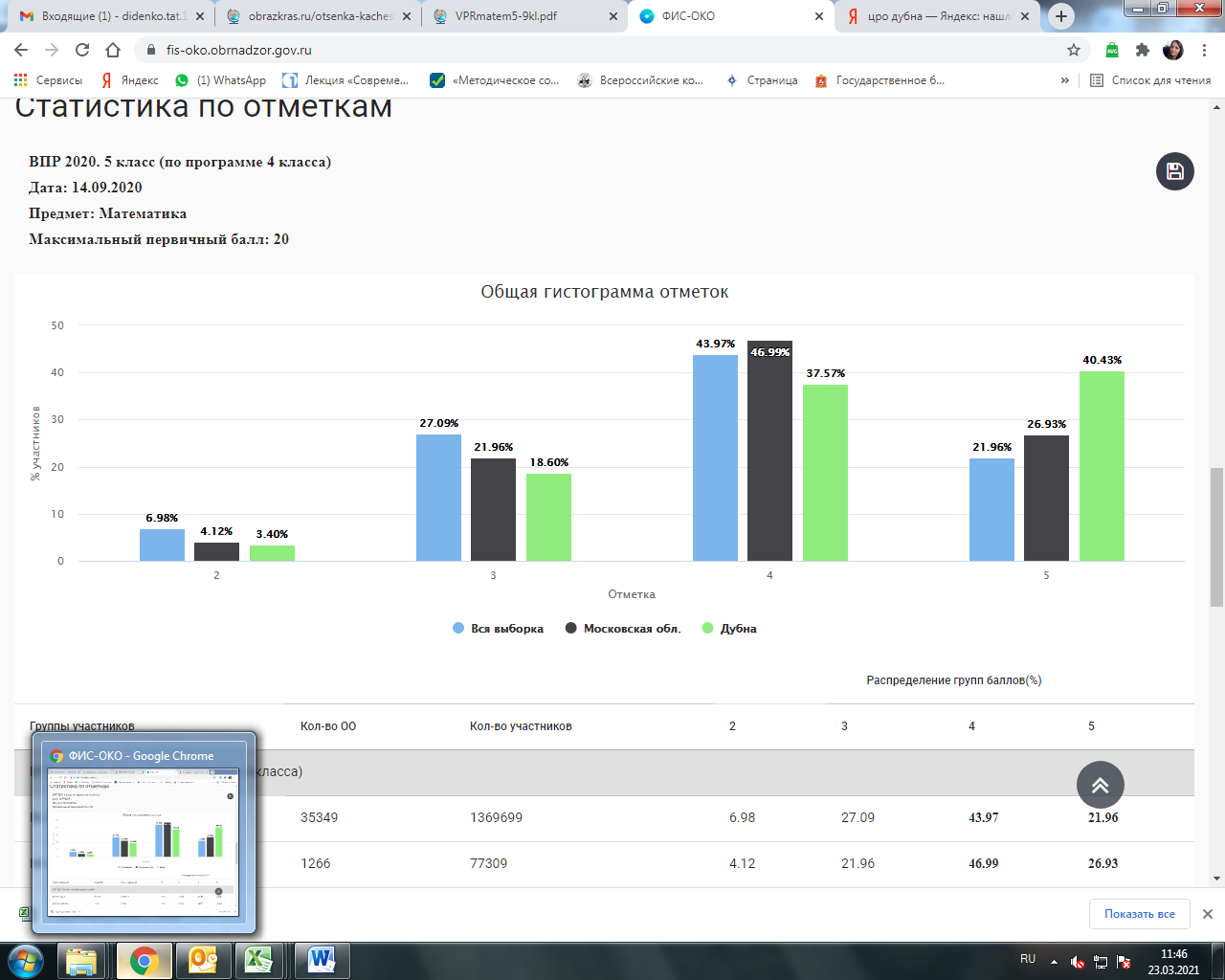 1.2)  Сравнение отметок с отметками по журналу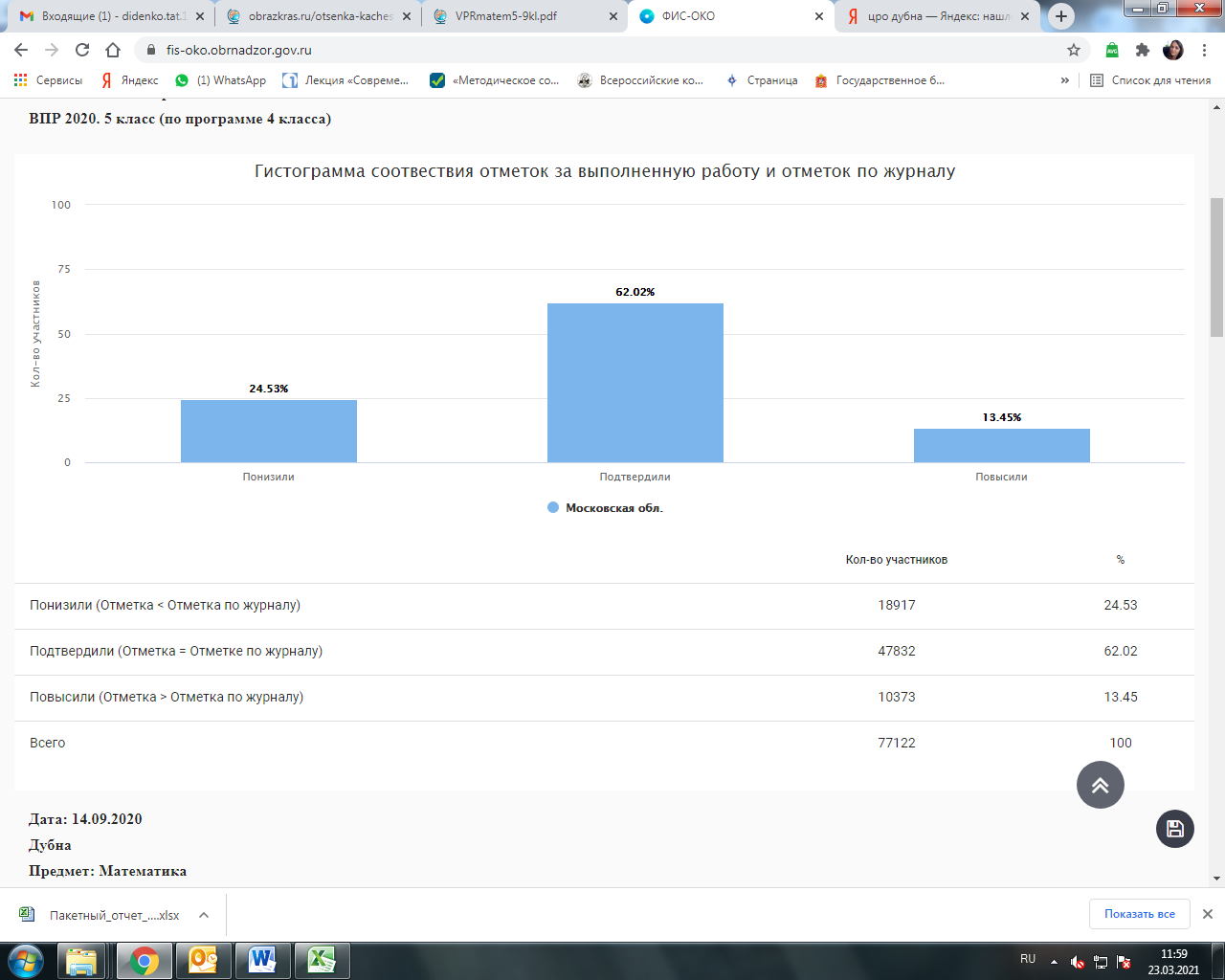 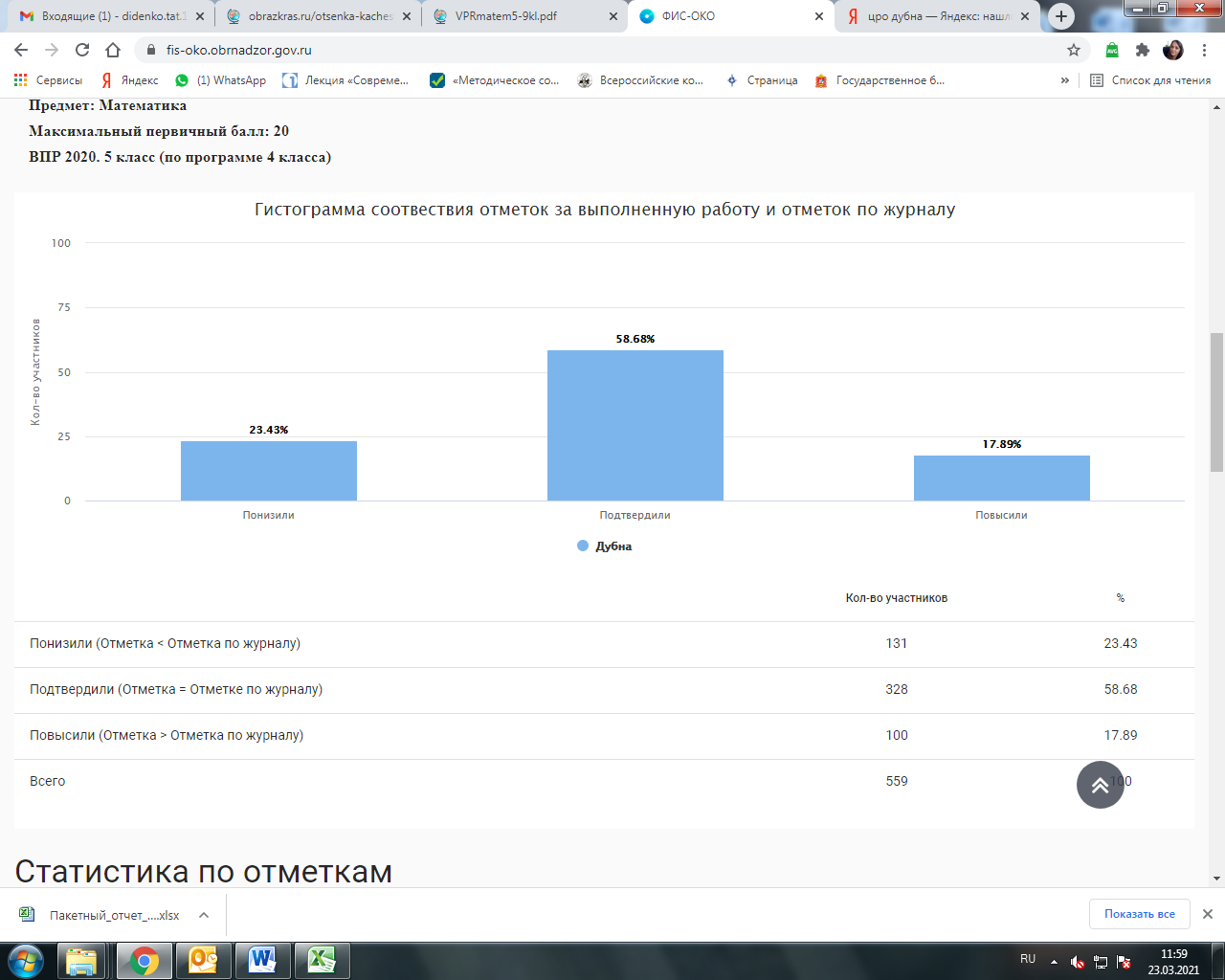 1.3) Выполнение заданий группами участников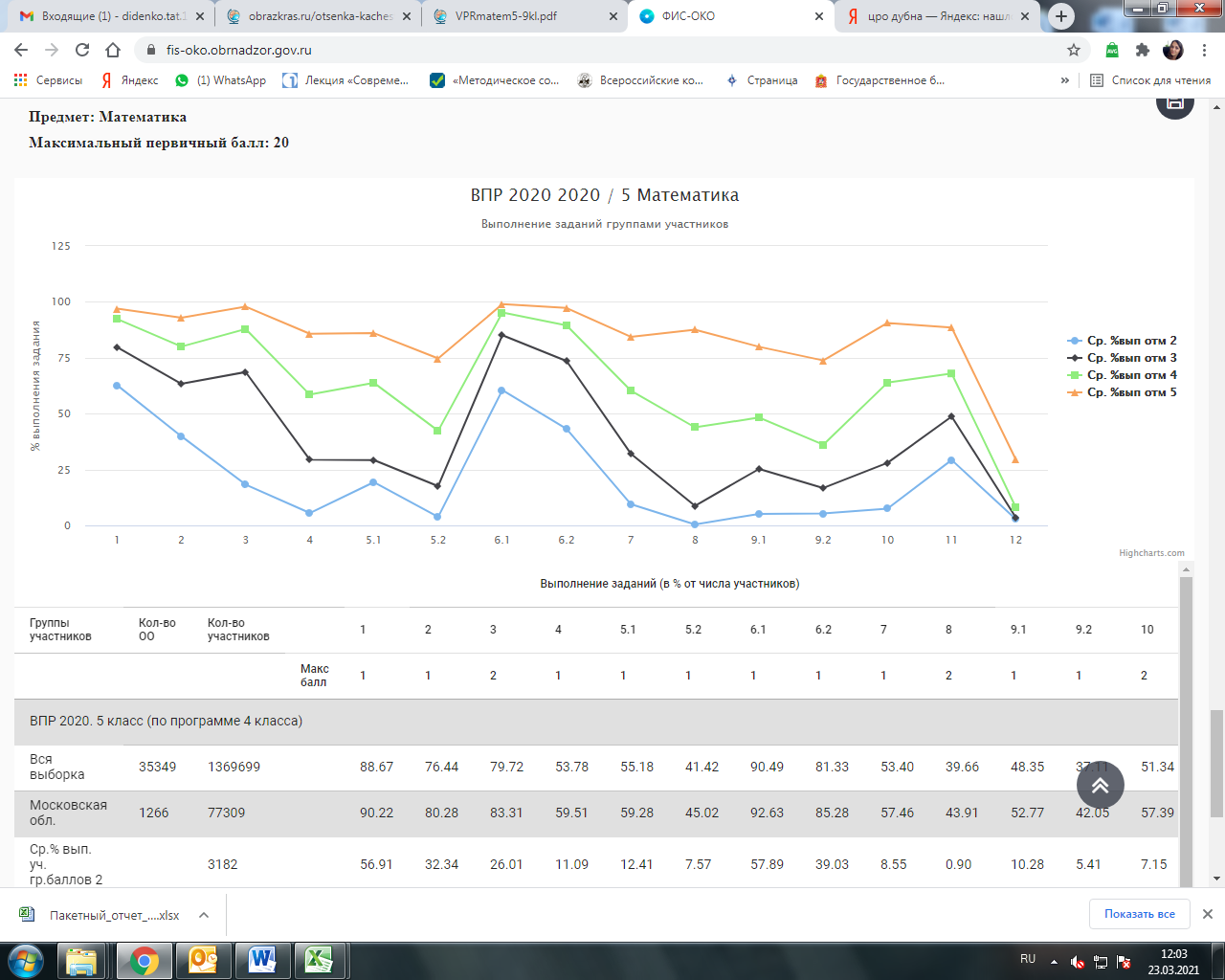 1.4) Достижение планируемых результатов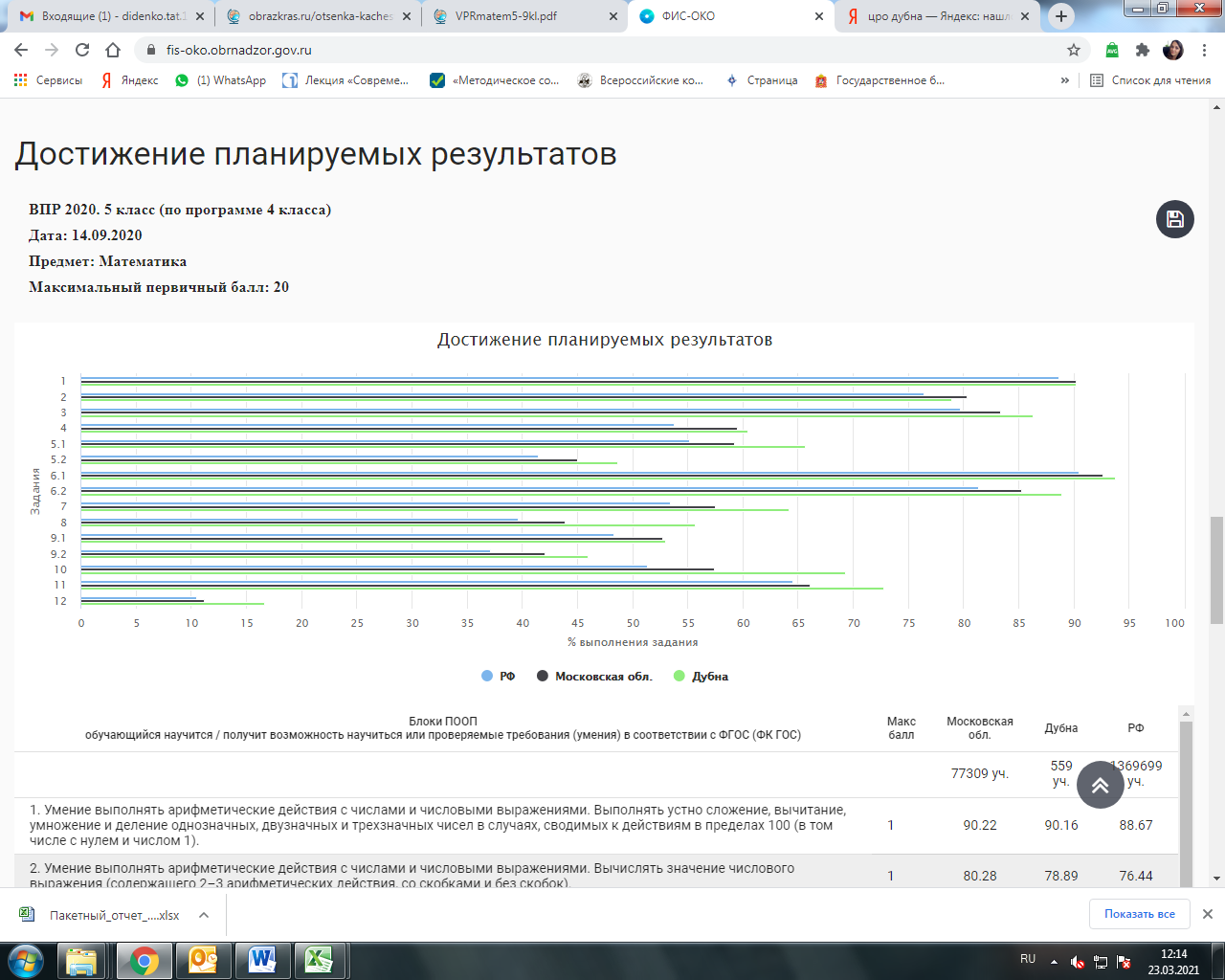 Выводы: Показатель выполнения ВПР по предмету «Математика» 4 класс, выше показателя по России, сопоставим с Московской области, в тоже время превышает по нескольким темам.Доля выполнения работы на «4-5» составляет 78% .Подтвердили оценку за 4 класс 58.68% учеников.Понизили свою оценку за 4 класс 23.43% учениковРекомендации: Администрации ОУ проанализировать результаты ОУ. Сопоставить со средним городским показателем написания ВПР.По результатам ВПР «3» («группа риска») - 18,6 %, «2» -3.4 %. Сформировать план индивидуальной работы с учащимися слабомотивированными на учебную деятельность Администрации ОУ регулярно организовывать проведение диагностических работ по пройденным разделам предмета с целью выявления затруднений, которые остались у обучающихся2) Математика 6 класс2.1) Статистика по отметкам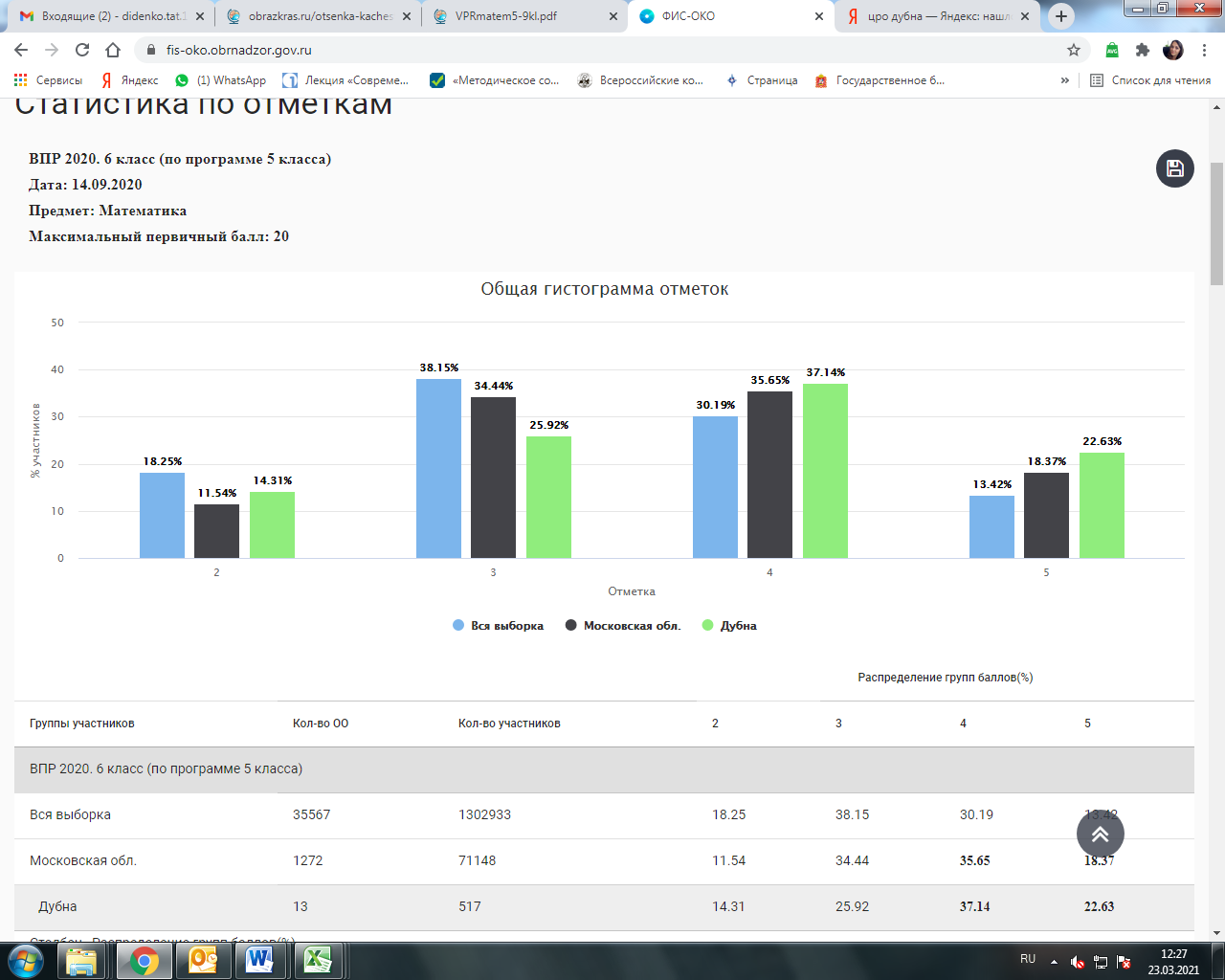 2.2) сравнение отметок с отметками по журналу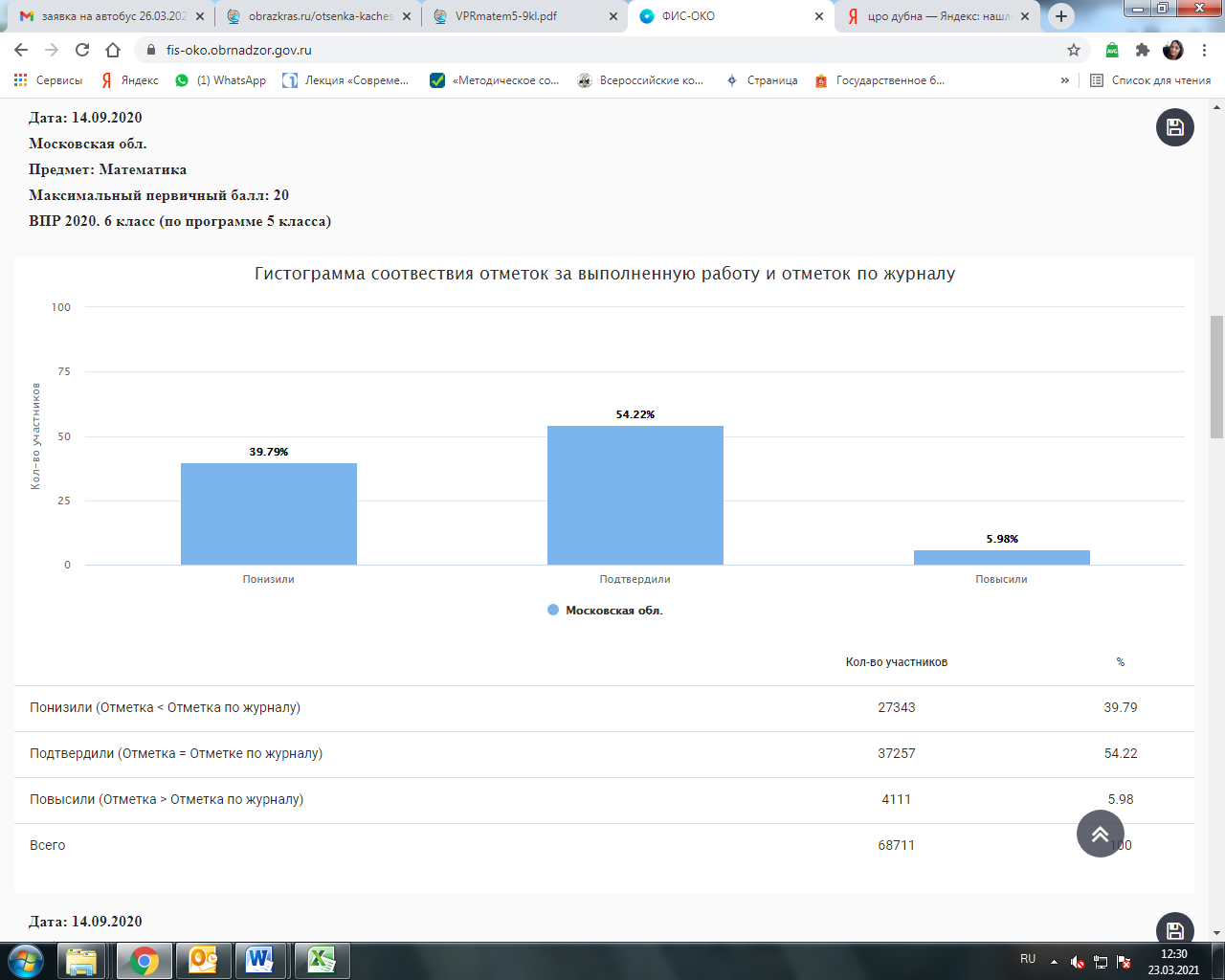 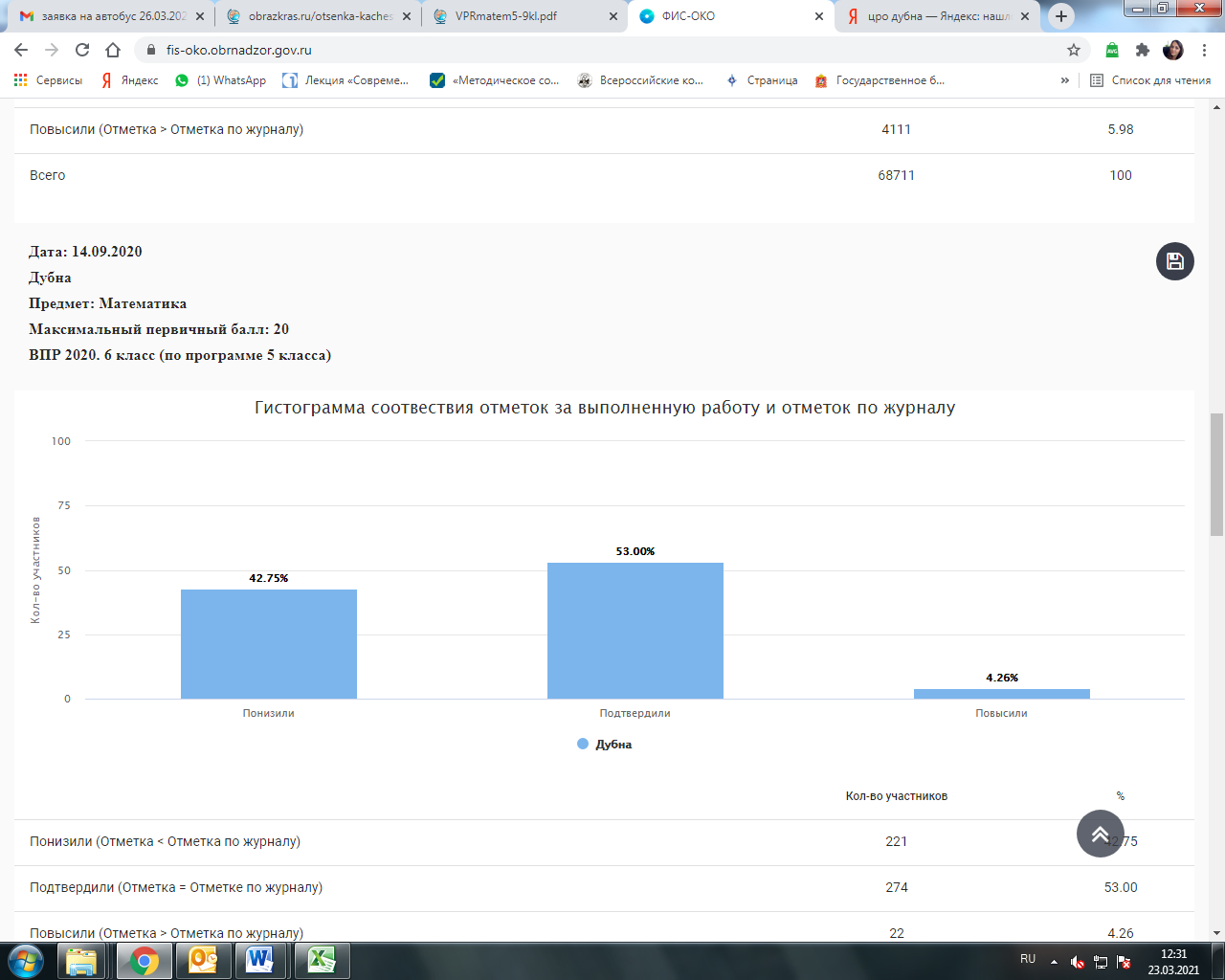 2.3) Выполнение задание группами учащихся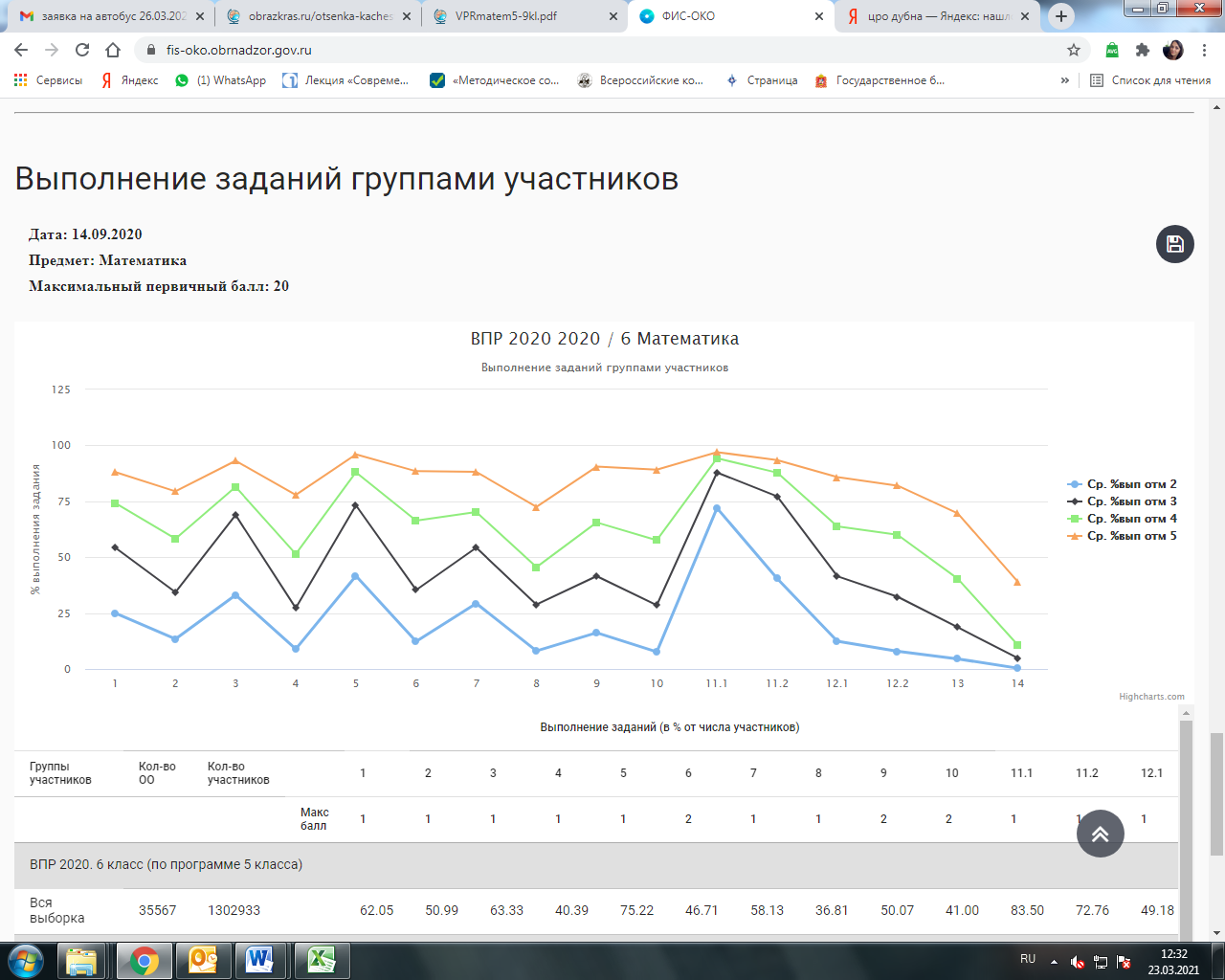 2.4) Достижение планируемых результатов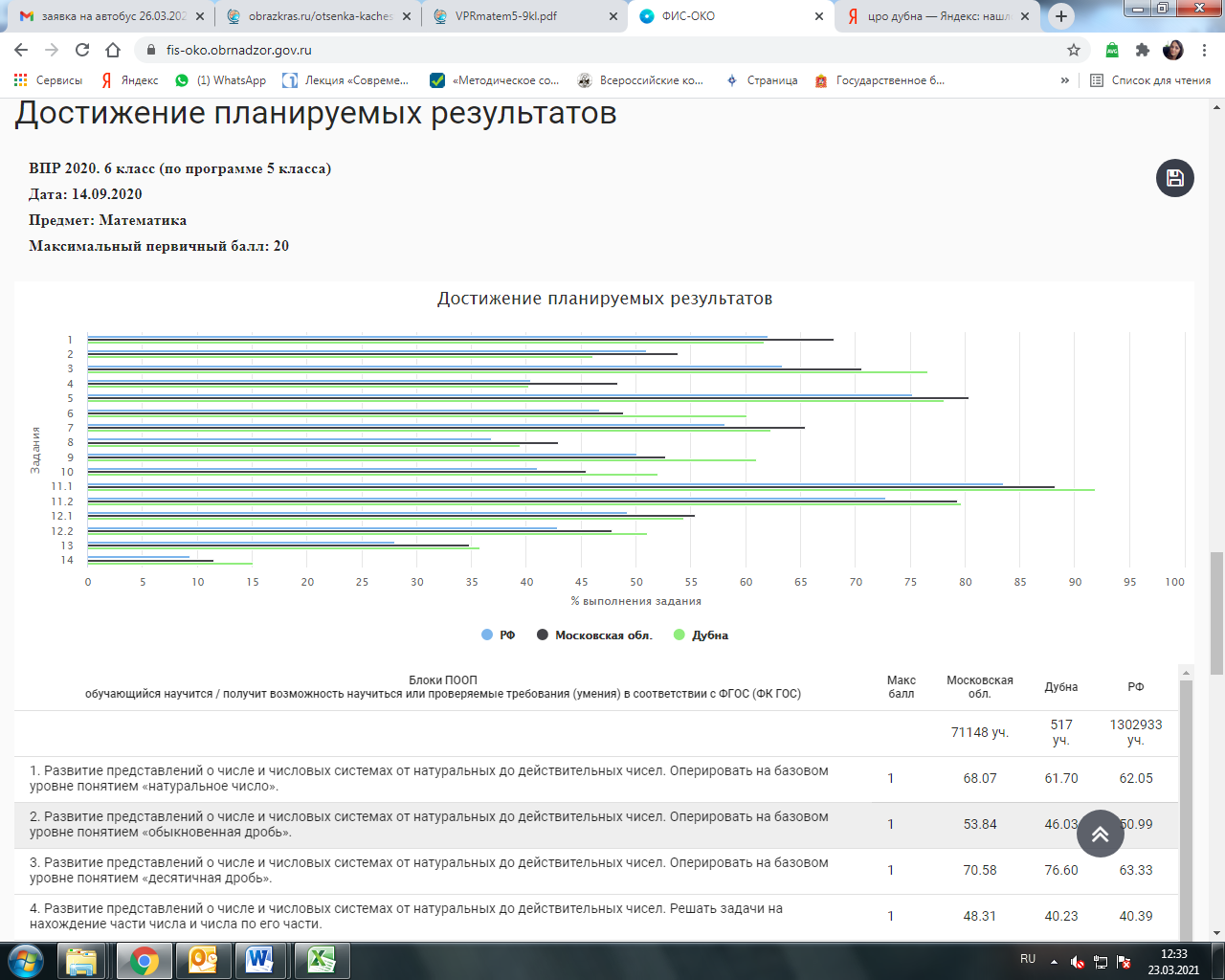 Выводы: Показатель выполнения ВПР по предмету «Математика» 6 класс, выше показателя по России и Московской области.Доля выполнения работы на «4-5» составляет 59,77% .Подтвердили оценку за 6 класс 53% учеников.Понизили свою оценку за 6 класс 42,75% учеников.Рекомендации: Администрации ОУ проанализировать результаты ОУ. Сопоставить со средним городским показателем написания ВПР.По результатам ВПР «3» («группа риска») - 25,92%, «2» -14, 31%. Провести индивидуальную работу для повышения качества знаний.По результатам анализа спланировать коррекционную работу по устранению выявленных пробелов: организовать сопутствующее повторение на уроках, ввести в план урока проведение индивидуальных тренировочных упражнений для отдельных учащихся.3. Математика 7 класс3.1) Статистика по отметкам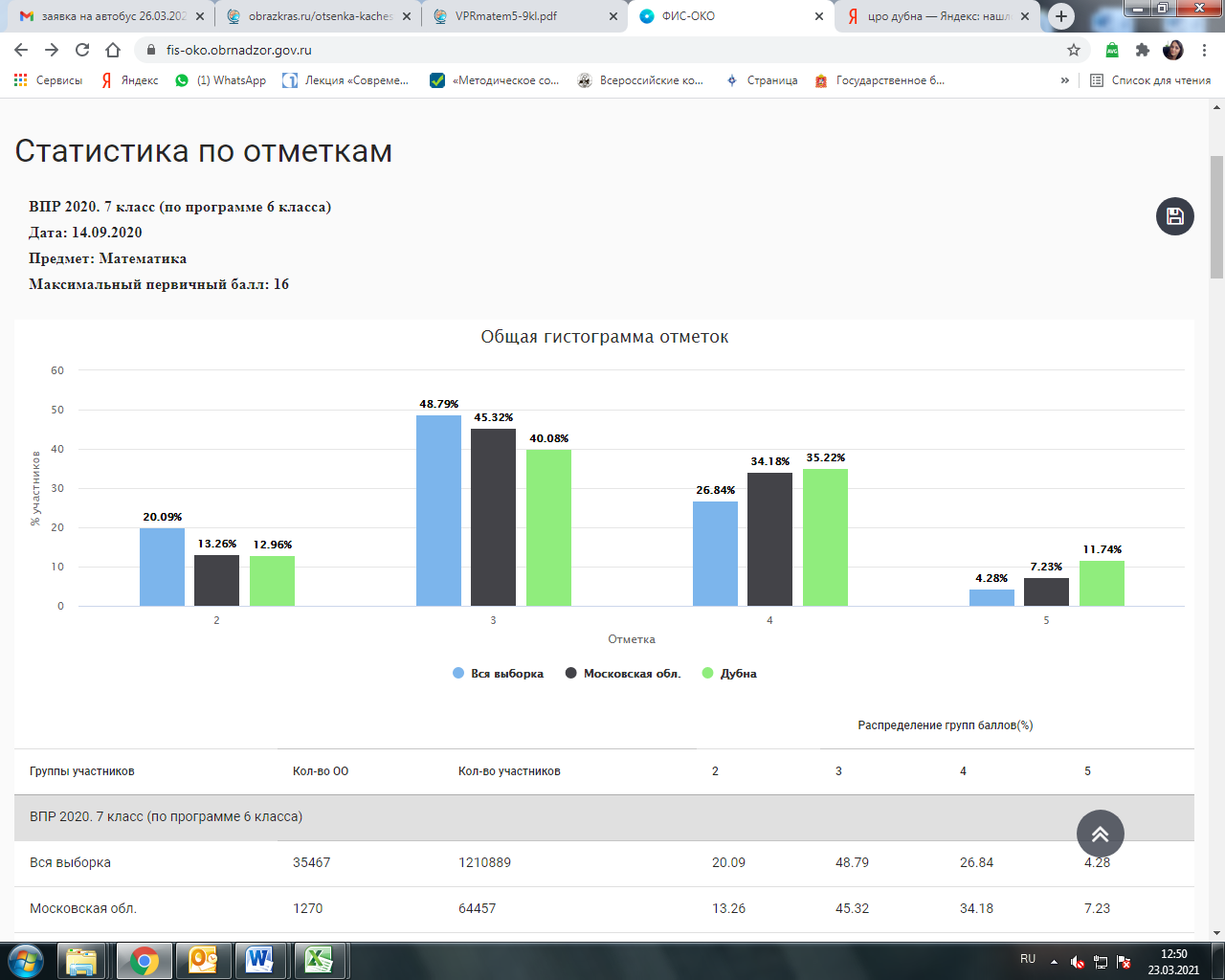 3.2) Сравнение отметок с отметками по журналу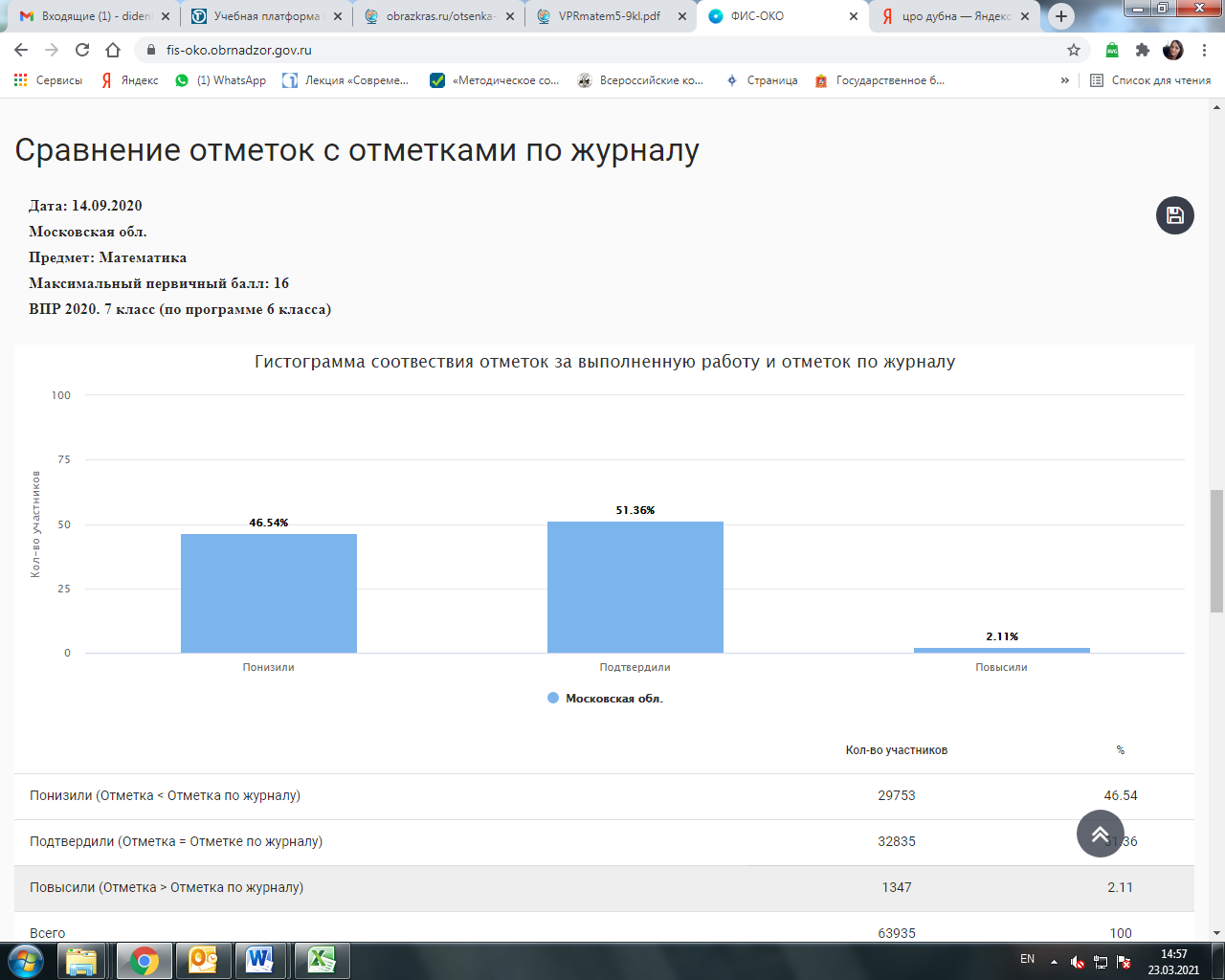 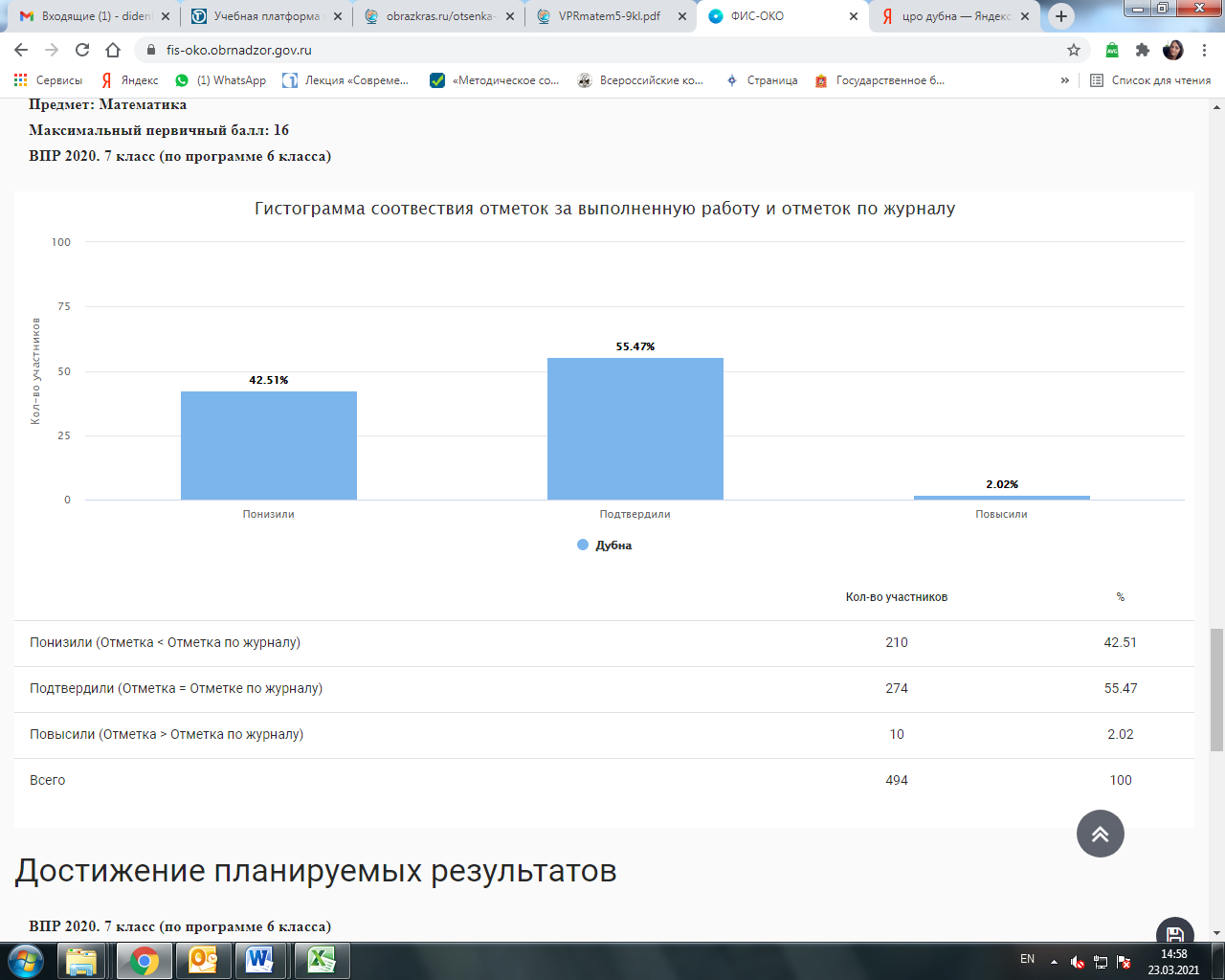 3.3) Выполнение заданий группами учащихся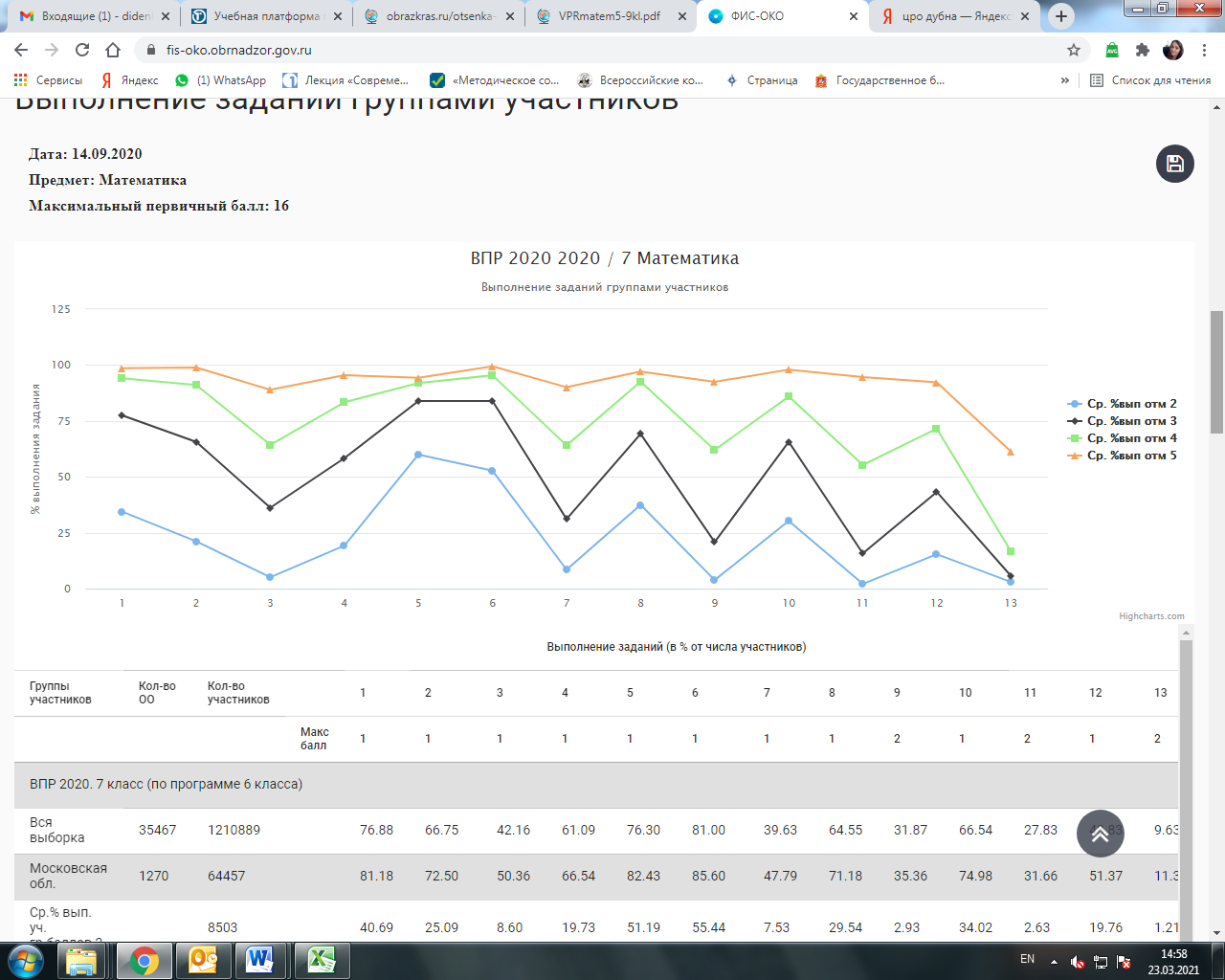 3.4) Достижение планируемых результатов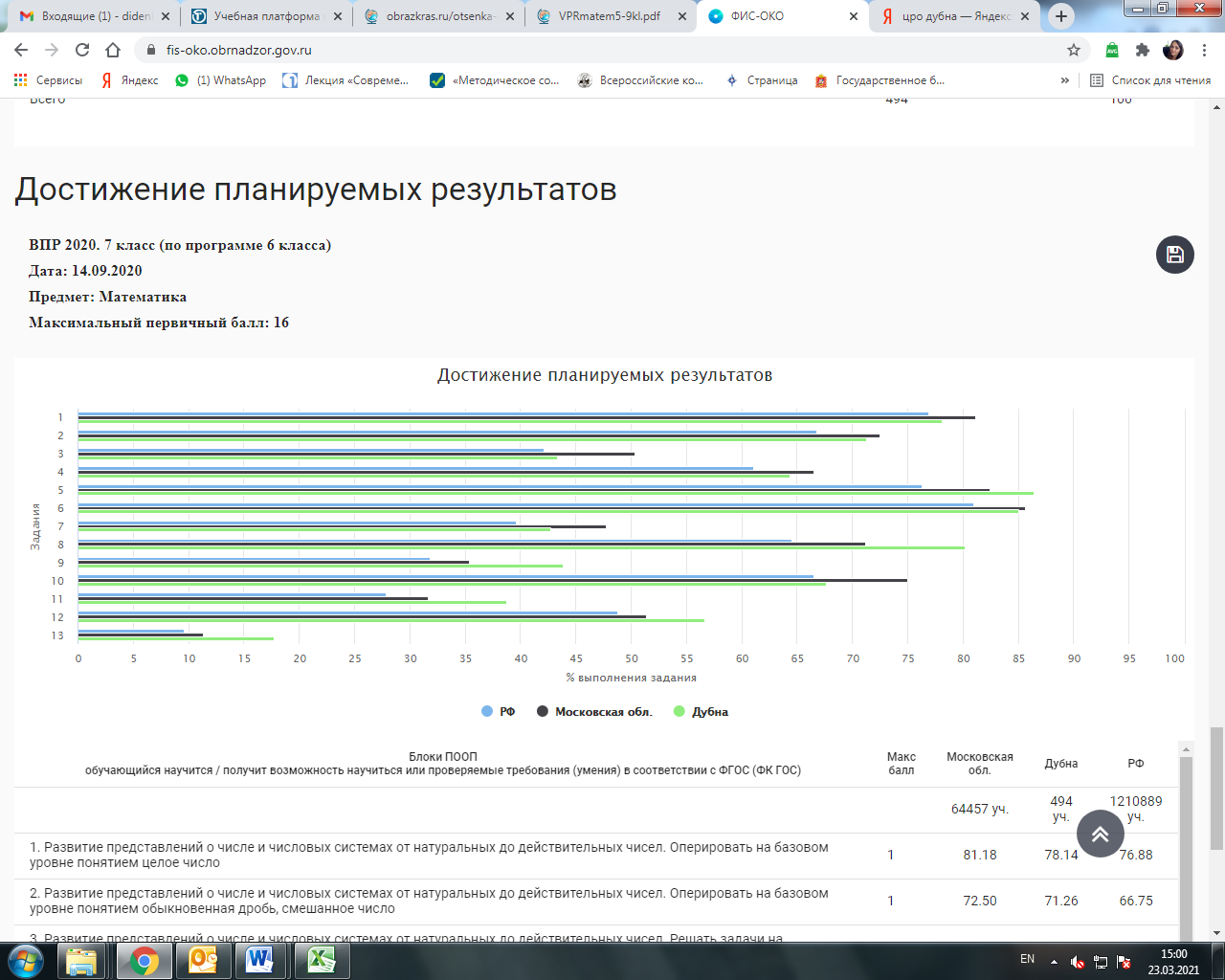 Выводы: Показатель выполнения ВПР по предмету «Математика» 7 класс, выше показателя по России и Московской области.Доля выполнения работы на «4-5» составляет 46,96%.Подтвердили оценку за 7 класс 55,47% учеников.Понизили свою оценку за 7 класс 42,51% учеников.Рекомендации: 1) Администрации ОУ проанализировать результаты ОУ. Сопоставить со средним городским показателем написания ВПР.2) По результатам ВПР «3» («группа риска») – 40,08%, «2» -12,96%. Провести индивидуальную работу для повышения качества знаний.3) Сформировать план индивидуальной работы с учащимися слабомотивированными на учебную деятельность.4) Глубокое и тщательное изучение трудных для понимания учащихся тем математики.4. Математика 8 класс4.1) Статистика по отметкам 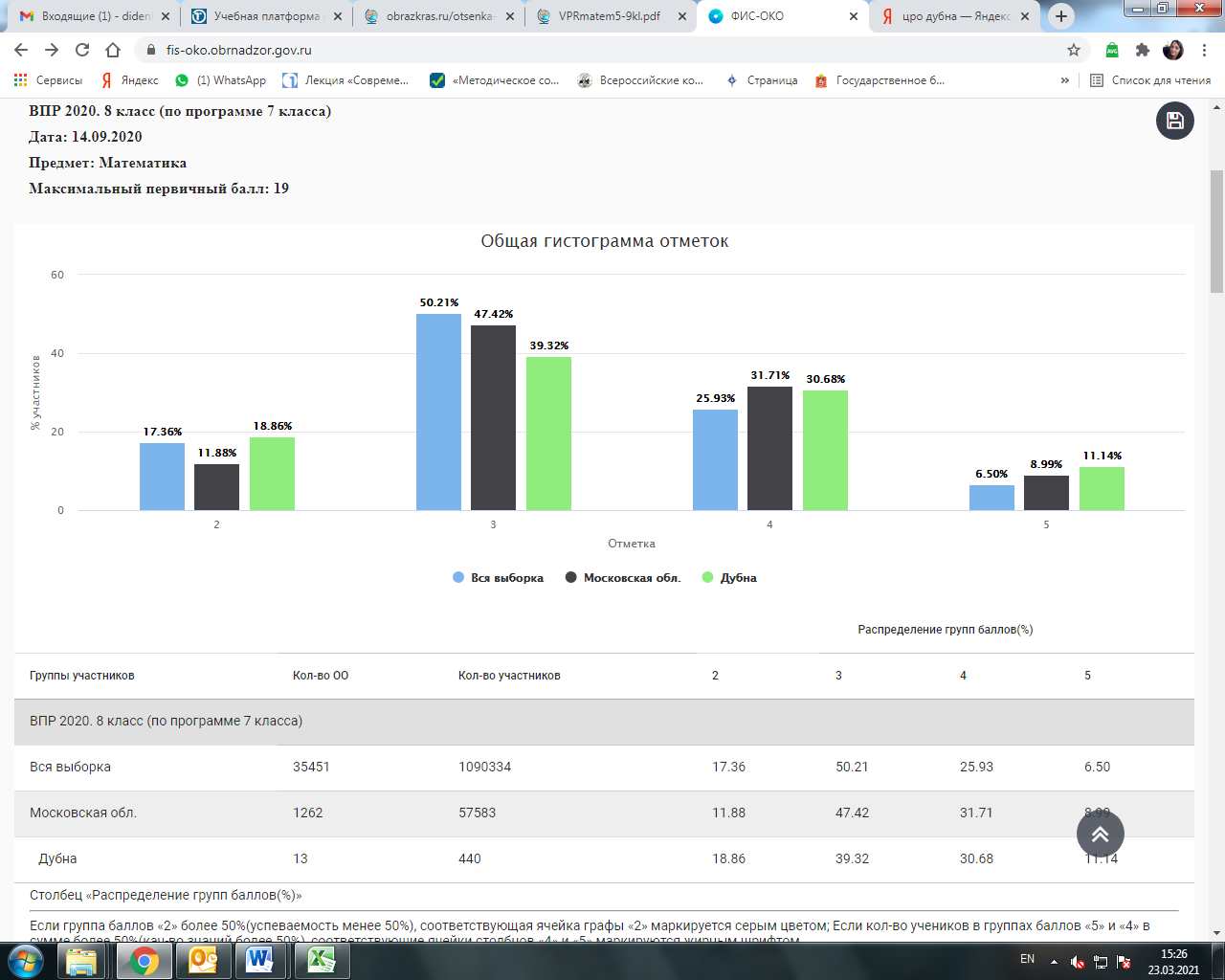 4.2) Сравнение отметок с отметками по журналу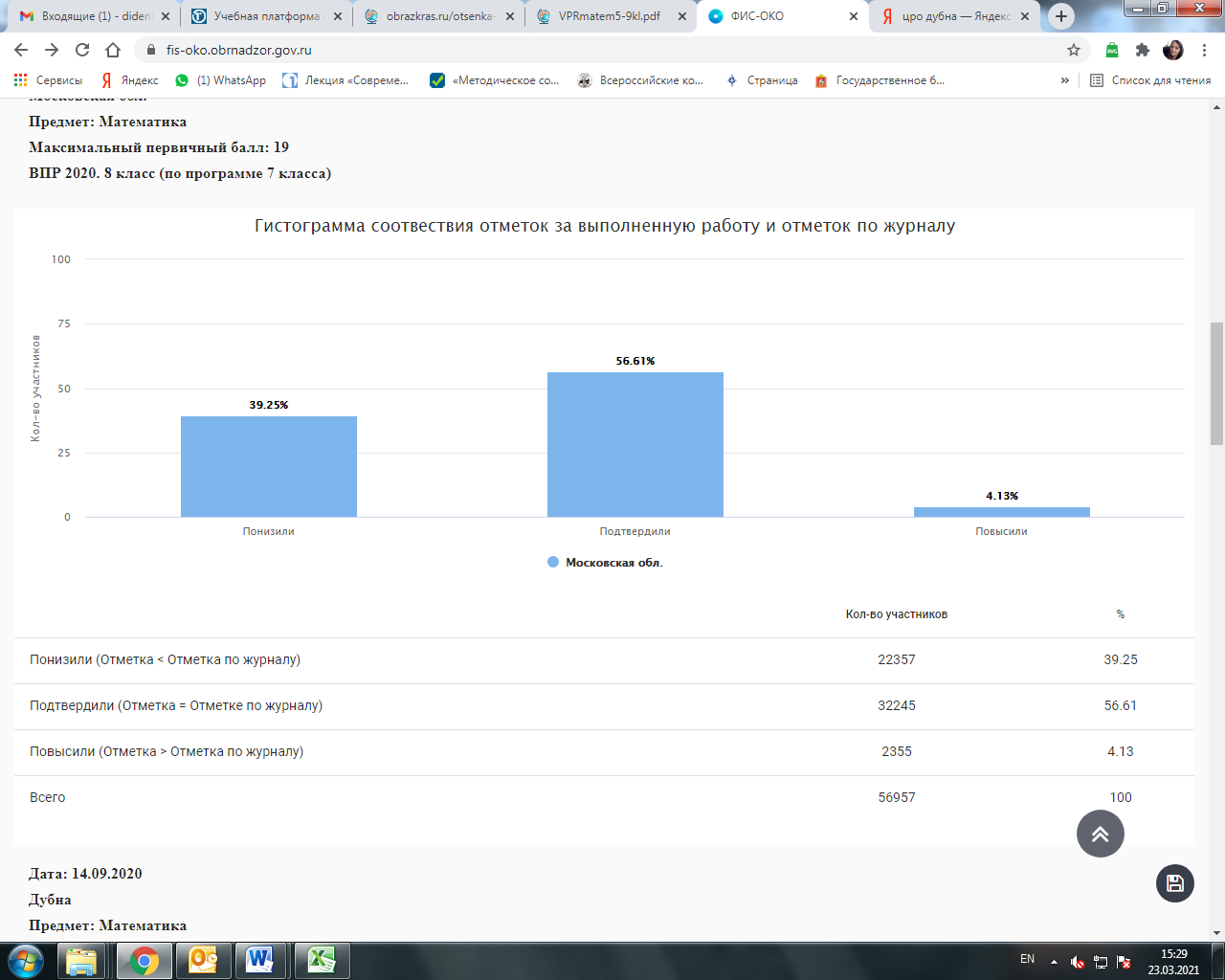 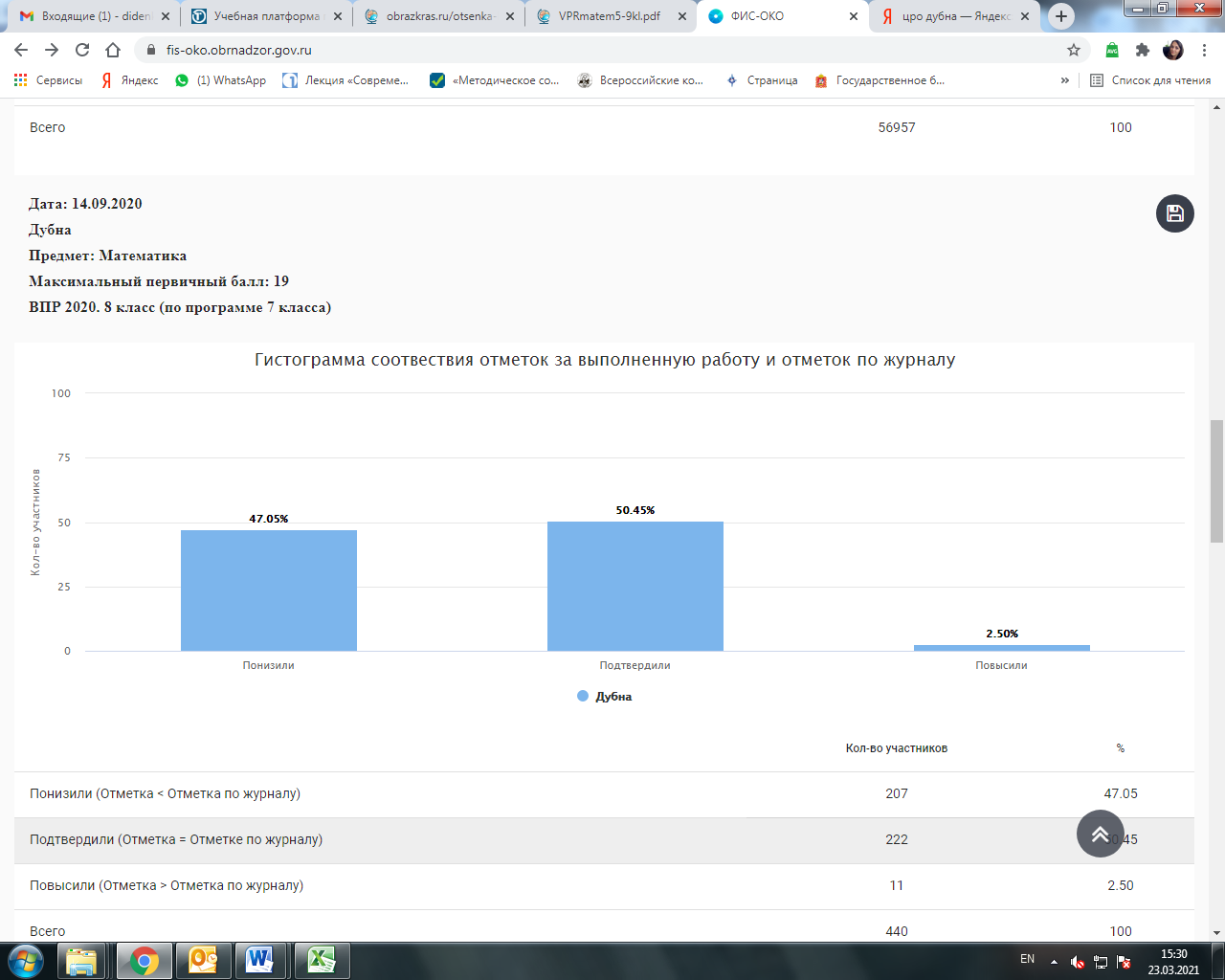 4.3) Выполнение заданий группами участников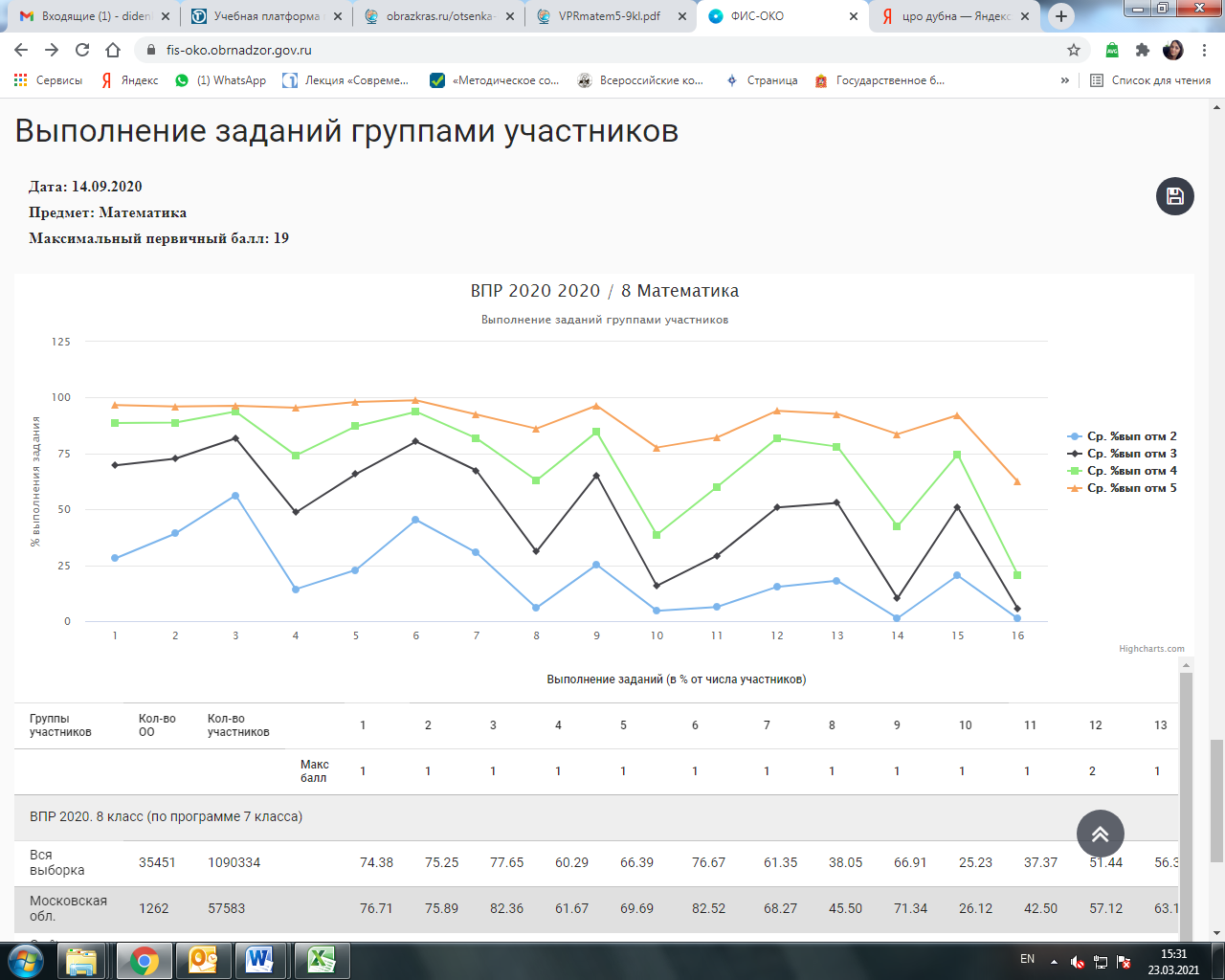 4.4) Достижение планируемых результатов 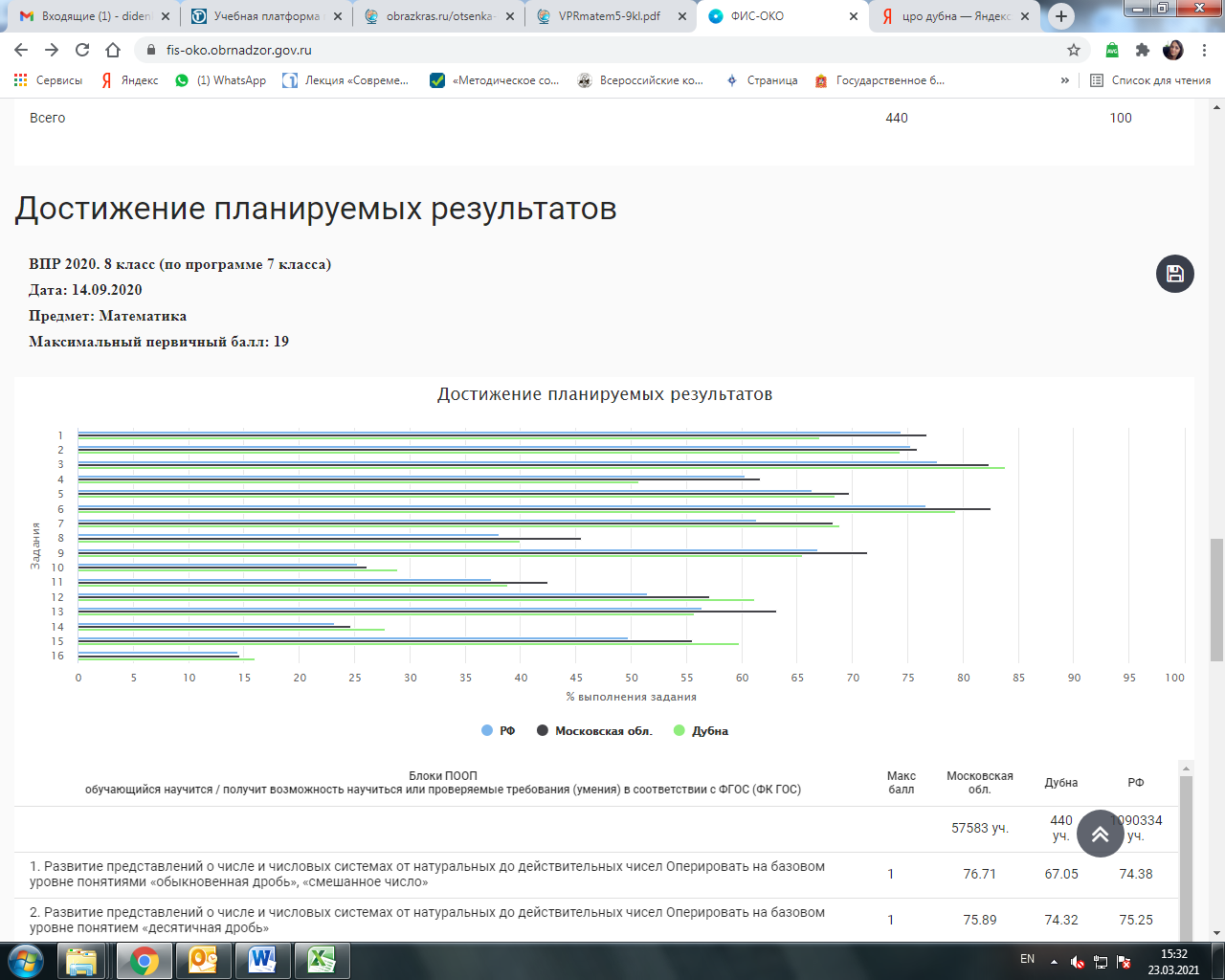 5. Математика 9 класс5.1) Статистика по отметкам 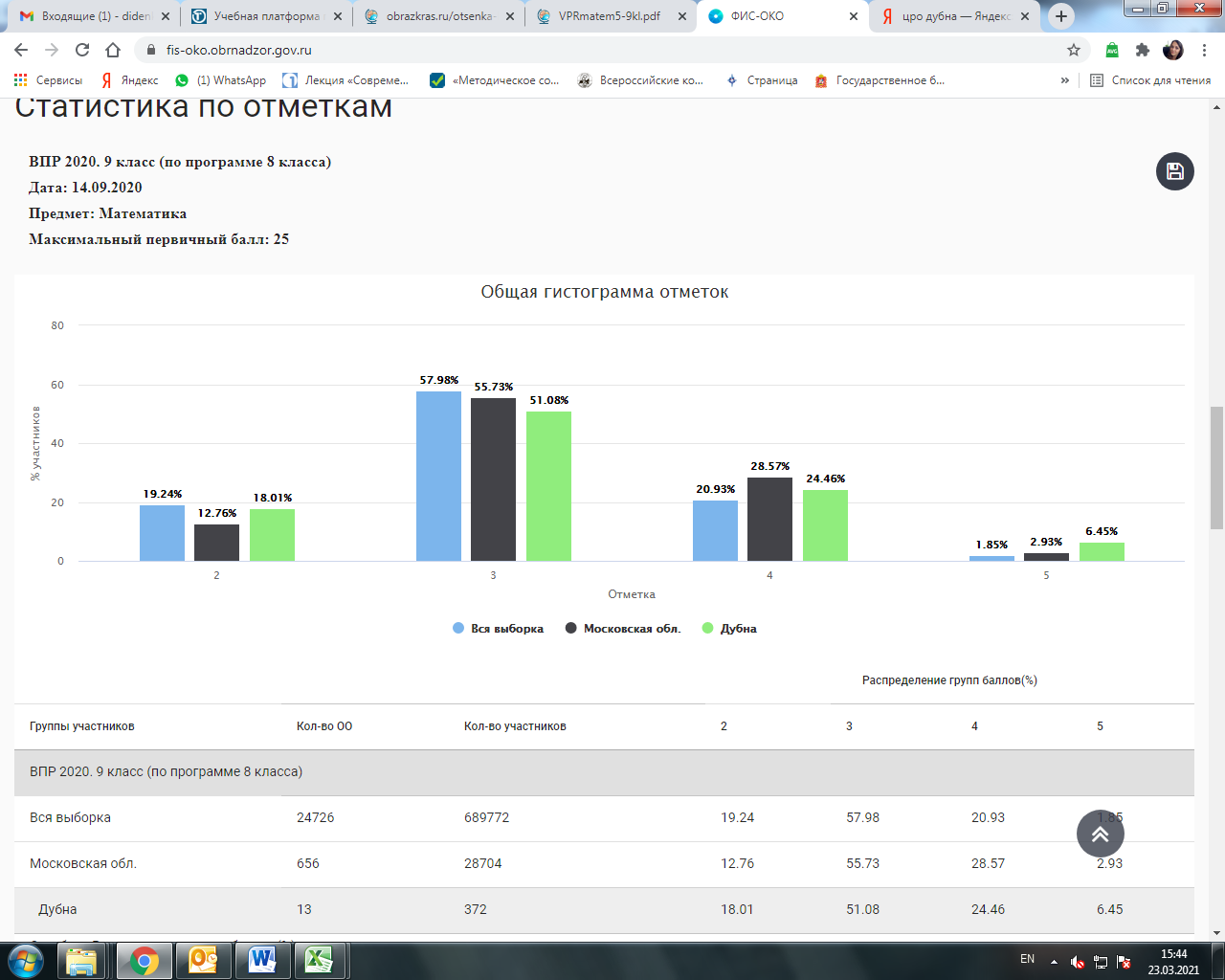 5.2) Сравнение отметок с отметками по журналу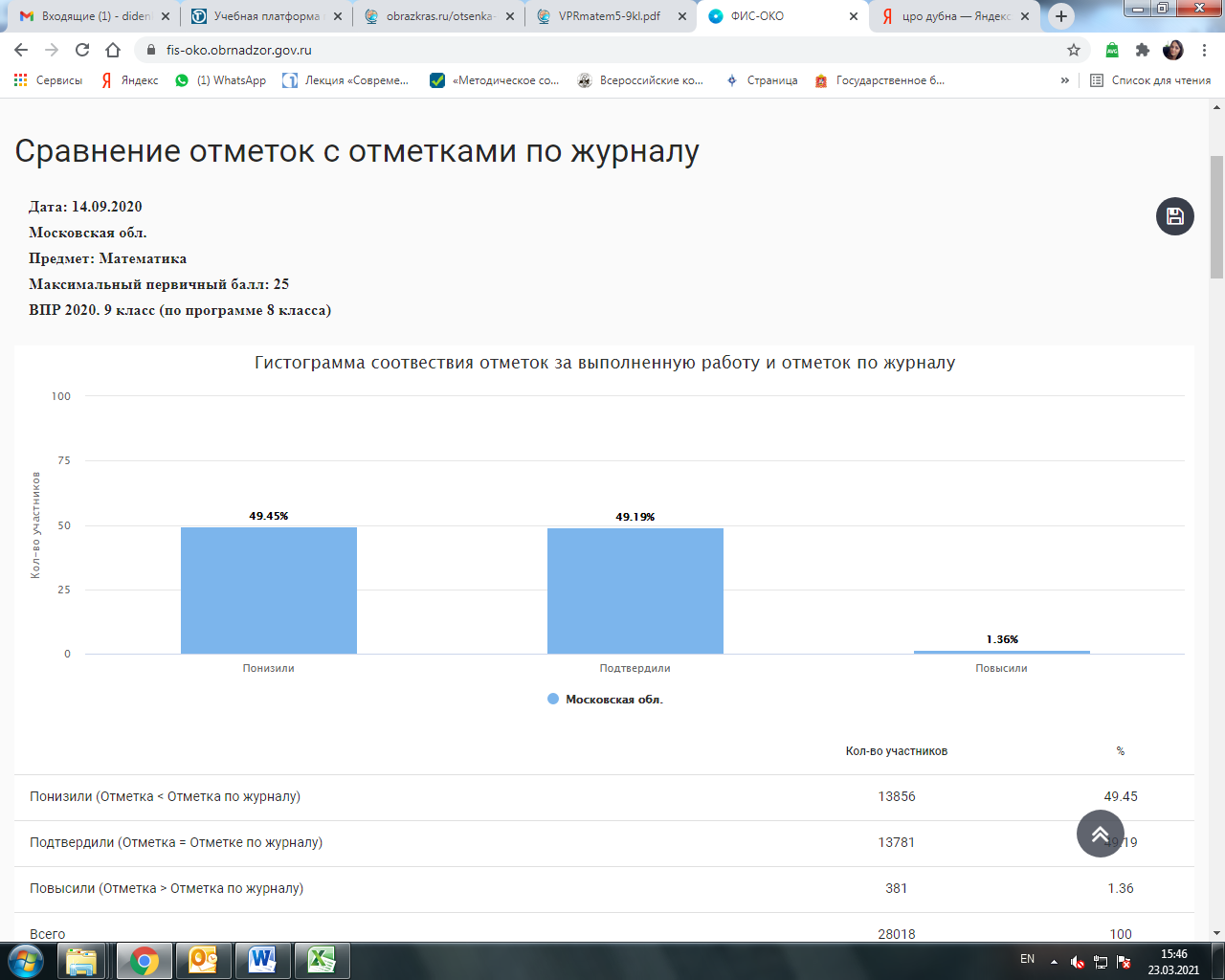 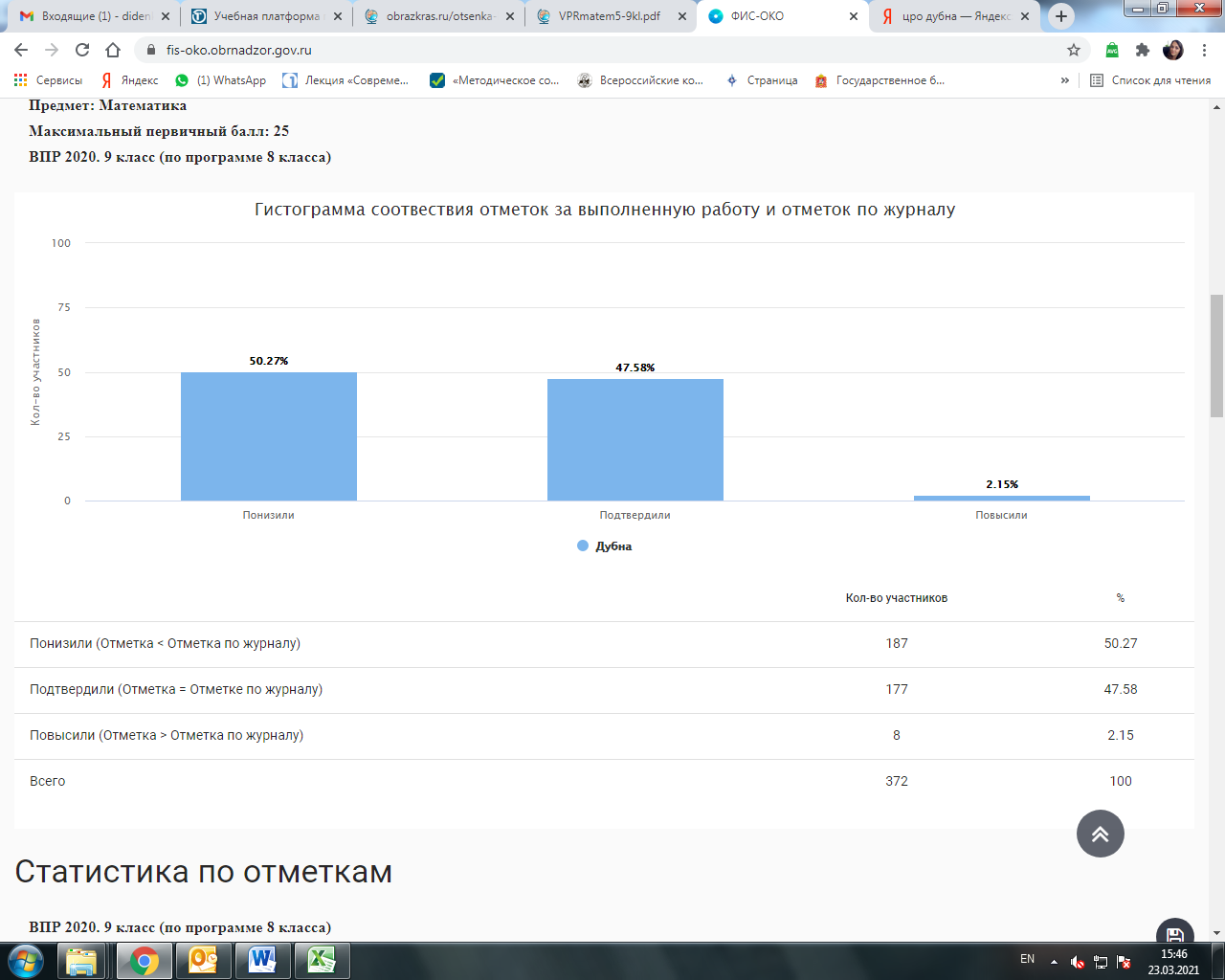 5.3) Выполнение заданий группами участников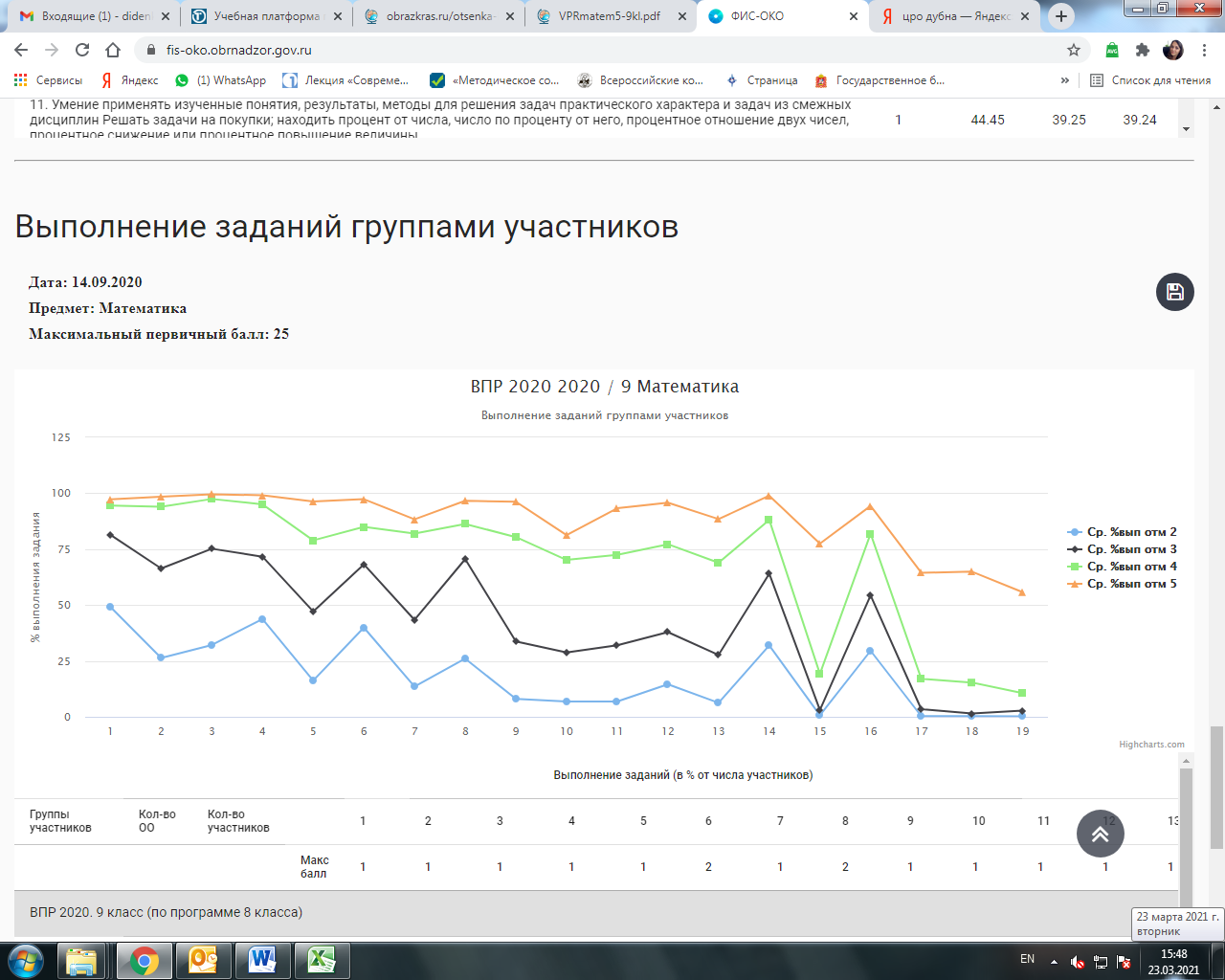 5.4) Достижение планируемых результатов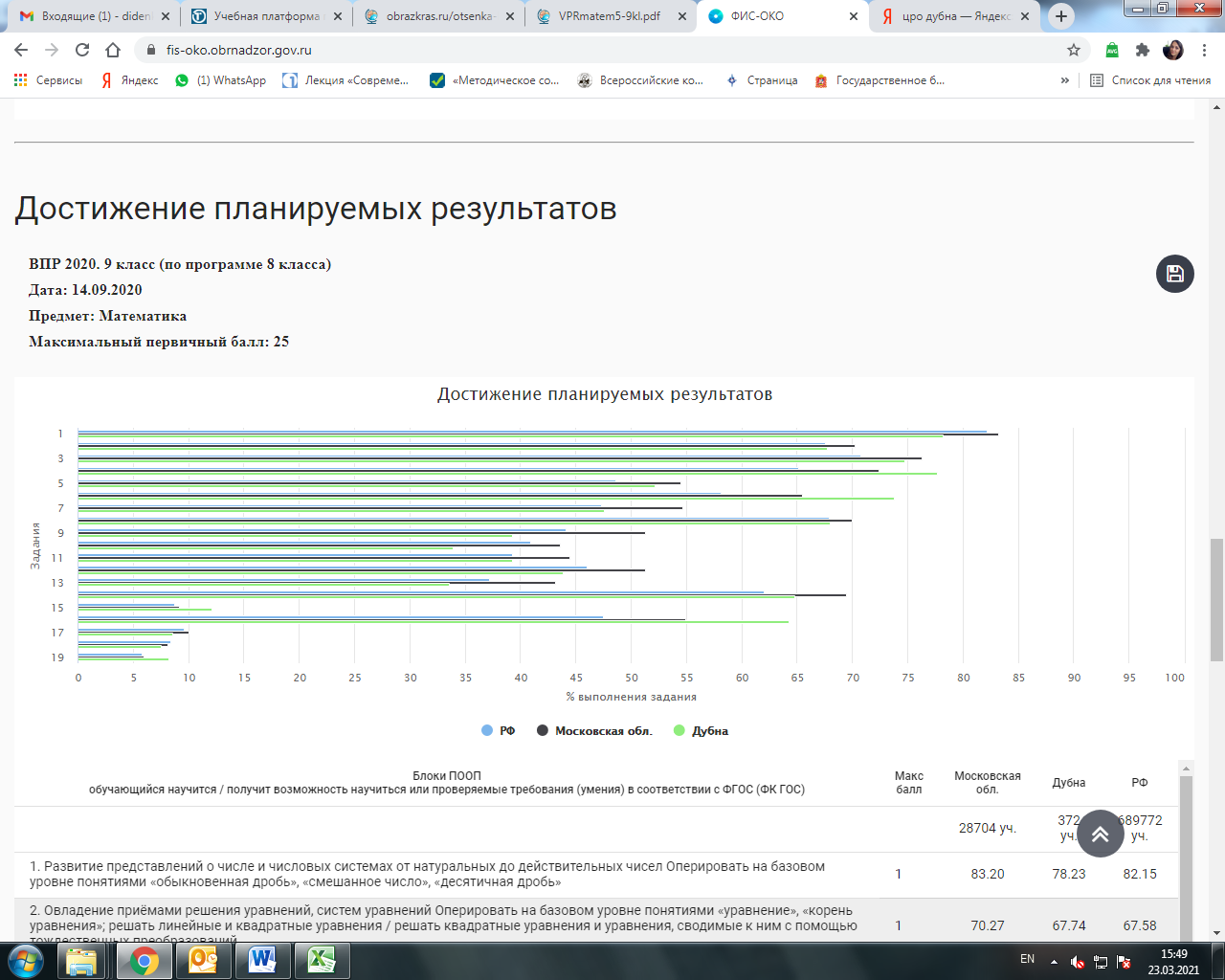 Группы участниковКол-во ООКол-во участников2345Вся выборка3534913696996,9827,0943,9721,96Московская обл.1266773094,1221,9646,9926,93Дубна135593,418,637,5740,43Московская обл. Количество участников%  Понизили (Отметка < Отметка по журналу) %1891724,53  Подтвердили (Отметка = Отметке по журналу) %4783262,02  Повысили (Отметка > Отметка по журналу) %1037313,45  Всего77122100Дубна  Дубна  Дубна    Понизили (Отметка < Отметка по журналу) %13123,43  Подтвердили (Отметка = Отметке по журналу) %32858,68  Повысили (Отметка > Отметка по журналу) %10017,89  Всего559100Блоки ПООП обучающийся научится / получит возможность научиться или проверяемые требования (умения) в соответствии с ФГОС (ФК ГОС)Макс баллМосковская обл.ДубнаРФ77309 уч.559 уч.1369699 уч.1. Умение выполнять арифметические действия с числами и числовыми выражениями. Выполнять устно сложение, вычитание, умножение и деление однозначных, двузначных и трехзначных чисел в случаях, сводимых к действиям в пределах 100 (в том числе с нулем и числом 1).190,2290,1688,672. Умение выполнять арифметические действия с числами и числовыми выражениями. Вычислять значение числового выражения (содержащего 2–3 арифметических действия, со скобками и без скобок).180,2878,8976,443. Использование начальных математических знаний для описания и объяснения окружающих предметов, процессов, явлений, для оценки количественных и пространственных отношений предметов, процессов, явлений. Решать арифметическим способом (в 1–2 действия) учебные задачи и задачи, связанные с повседневной жизнью.283,3186,3179,724. Использование начальных математических знаний для описания и объяснения окружающих предметов, процессов, явлений, для оценки количественных и пространственных отношений предметов, процессов, явлений. Читать, записывать и сравнивать величины (массу, время, длину, площадь, скорость), используя основные единицы измерения величин и соотношения между ними (килограмм – грамм; час – минута, минута – секунда; километр – метр, метр – дециметр, дециметр – сантиметр, метр – сантиметр,сантиметр – миллиметр)159,5160,4753,785.1. Умение исследовать, распознавать геометрические фигуры. Вычислять периметр треугольника, прямоугольника и квадрата, площадь прямоугольника и квадрата.159,2865,6555,185.2. Умение изображать геометрические фигуры. Выполнять построение геометрических фигур с заданными измерениями (отрезок, квадрат, прямоугольник) с помощью линейки, угольника.145,0248,6641,426.1. Умение работать с таблицами, схемами, графиками диаграммами. Читать несложные готовые таблицы.192,6393,7490,496.2. Умение работать с таблицами, схемами, графиками диаграммами, анализировать и интерпретировать данные. Сравнивать и обобщать информацию, представленную в строках и столбцах несложных таблиц и диаграмм.185,2888,9181,337. Умение выполнять арифметические действия с числами и числовыми выражениями. Выполнять письменно действия с многозначными числами (сложение, вычитание, умножение и деление на однозначное, двузначное числа в пределах 10 000) с использованием таблиц сложения и умножения чисел, алгоритмов письменных арифметических действий (в том числе деления с остатком).157,4664,2253,48. Умение решать текстовые задачи. Читать, записывать и сравнивать величины (массу, время, длину, площадь, скорость), используя основные единицы измерения величин и соотношения между ними (килограмм – грамм; час – минута, минута – секунда; километр – метр, метр – дециметр, дециметр – сантиметр, метр – сантиметр, сантиметр – миллиметр);
решать задачи в 3–4 действия243,9155,6439,669.1. Овладение основами логического и алгоритмического мышления. Интерпретировать информацию, полученную при проведении несложных исследований (объяснять, сравнивать и обобщать данные, делать выводы и прогнозы).152,7752,9548,359.2. Овладение основами логического и алгоритмического мышления. Интерпретировать информацию, полученную при проведении несложных исследований (объяснять, сравнивать и обобщать данные, делать выводы и прогнозы).142,0545,9737,1110. Овладение основами логического и алгоритмического мышления.Собирать, представлять, интерпретировать информацию257,3969,3251,3411. Овладение основами пространственного воображения. Описывать взаимное расположение предметов в пространстве и на плоскости.266,1172,8164,4912. Овладение основами логического и алгоритмического мышления. 
Решать задачи в 3–4 действия.211,1616,6410,53Группы участниковКол-во ООКол-во участников2345Вся выборка35567130293318,2538,1530,1913,42Московская обл.12727114811,5434,4435,6518,37Дубна1351714,3125,9237,1422,63Группы участниковКол-во участников%Московская обл.  Понизили (Отметка < Отметка по журналу) %2734339,79  Подтвердили (Отметка = Отметке по журналу) %3725754,22  Повысили (Отметка > Отметка по журналу) %41115,98  Всего68711100Дубна  Понизили (Отметка < Отметка по журналу) %22142,75  Подтвердили (Отметка = Отметке по журналу) %27453  Повысили (Отметка > Отметка по журналу) %224,26  Всего517100Блоки ПООП обучающийся научится / получит возможность научиться или проверяемые требования (умения) в соответствии с ФГОС (ФК ГОС)Макс баллМосковская обл.ДубнаРФ71148 уч.517 уч.1302933 уч.1. Развитие представлений о числе и числовых системах от натуральных до действительных чисел. Оперировать на базовом уровне понятием «натуральное число».168,0761,762,052. Развитие представлений о числе и числовых системах от натуральных до действительных чисел. Оперировать на базовом уровне понятием «обыкновенная дробь».153,8446,0350,993. Развитие представлений о числе и числовых системах от натуральных до действительных чисел. Оперировать на базовом уровне понятием «десятичная дробь».170,5876,663,334. Развитие представлений о числе и числовых системах от натуральных до действительных чисел. Решать задачи на нахождение части числа и числа по его части.148,3140,2340,395. Овладение приемами выполнения тождественных преобразований выражений. Использовать свойства чисел и правила действий с рациональными числами при выполнении вычислений.180,478,1475,226. Умение применять изученные понятия, результаты, методы для решения задач практического характера и задач из смежных дисциплин. Решать задачи разных типов (на работу, на движение), связывающих три величины; выделять эти величины и отношения между ними; знать различие скоростей объекта в стоячей воде, против течения и по течению реки.248,8760,1546,717. Умение применять изученные понятия, результаты, методы для решения задач практического характера и задач из смежных дисциплин. Решать несложные сюжетные задачи разных типов на все арифметические действия.165,4762,2858,138. Умение применять изученные понятия, результаты, методы для решения задач практического характера и задач из смежных дисциплин. Находить процент от числа, число по проценту от него; находить процентное отношение двух чисел; находить процентное снижение или процентное повышение величины.142,9339,4636,819. Овладение навыками письменных вычислений. Использовать свойства чисел и правила действий с рациональными числами при выполнении вычислений / выполнять вычисления, в том числе с использованием приемов рациональных вычислений, обосновывать алгоритмы выполнения действий.252,6961,0350,0710. Умение применять изученные понятия, результаты, методы для решения задач практического характера и задач из смежных дисциплин. Решать задачи на покупки, решать несложные логические задачи методом рассуждений.245,4852,034111.1. Умение извлекать информацию, представленную в таблицах, на диаграммах. Читать информацию, представленную в виде таблицы, диаграммы.188,2491,8883,511.2. Умение извлекать информацию, представленную в таблицах, на диаграммах. Читать информацию, представленную в виде таблицы, диаграммы / извлекать, интерпретировать информацию, представленную в таблицах и на диаграммах, отражающую свойства и характеристики реальных процессов и явлений.179,3379,6972,7612.1. Умение применять изученные понятия, результаты, методы для решения задач практического характера и задач из смежных дисциплин. Вычислять расстояния на местности в стандартных ситуациях.155,4454,3549,1812.2. Развитие умений моделирования реальных ситуаций на языке геометрии, развитие изобразительных умений. Выполнять простейшие построения и измерения на местности, необходимые в реальной жизни.147,8151,0642,8513. Развитие пространственных представлений. Оперировать на базовом уровне понятиями: «прямоугольный параллелепипед», «куб», «шар». 134,7935,7828,0414. Умение проводить логические обоснования, доказательства математических утверждений. Решать простые и сложные задачи разных типов, а также задачи повышенной трудности.211,4815,099,31Группы участниковКол-во ООКол-во участников2345Вся выборка35467121088920,0948,7926,844,28Московская обл.12706445713,2645,3234,187,23Дубна1349412,9640,0835,2211,74Группы участниковКол-во участников%Московская обл.  Понизили (Отметка < Отметка по журналу) %2975346,54  Подтвердили (Отметка = Отметке по журналу) %3283551,36  Повысили (Отметка > Отметка по журналу) %13472,11  Всего63935100Дубна  Понизили (Отметка < Отметка по журналу) %21042,51  Подтвердили (Отметка = Отметке по журналу) %27455,47  Повысили (Отметка > Отметка по журналу) %102,02  Всего494100Блоки ПООП обучающийся научится / получит возможность научиться или проверяемые требования (умения) в соответствии с ФГОС (ФК ГОС)Макс баллМосковская обл.ДубнаРФ64457 уч.494 уч.1210889 уч.1. Развитие представлений о числе и числовых системах от натуральных до действительных чисел. Оперировать на базовом уровне понятием целое число181,1878,1476,882. Развитие представлений о числе и числовых системах от натуральных до действительных чисел. Оперировать на базовом уровне понятием обыкновенная дробь, смешанное число172,571,2666,753. Развитие представлений о числе и числовых системах от натуральных до действительных чисел. Решать задачи на нахождение части числа и числа по его части150,3643,3242,164. Развитие представлений о числе и числовых системах от натуральных до действительных чисел. Оперировать на базовом уровне понятием десятичная дробь166,5464,3761,095. Умение пользоваться оценкой и прикидкой при практических расчетах. Оценивать размеры реальных объектов окружающего мира182,4386,4476,36. Умение извлекать информацию, представленную в таблицах, на диаграммах. Читать информацию, представленную в виде таблицы, диаграммы / извлекать, интерпретировать информацию, представленную в таблицах и на диаграммах, отражающую свойства и характеристики реальных процессов и явлений185,685,02817. Овладение символьным языком алгебры. Оперировать понятием модуль числа, геометрическая интерпретация модуля числа147,7942,7139,638. Развитие представлений о числе и числовых системах от натуральных до действительных чисел. Сравнивать рациональные числа / упорядочивать числа, записанные в виде обыкновенных дробей, десятичных дробей171,1880,1664,559. Овладение навыками письменных вычислений. Использовать свойства чисел и правила действий с рациональными числами при выполнении вычислений / выполнять вычисления, в том числе с использованием приемов рациональных вычислений235,3643,8331,8710. Умение анализировать, извлекать необходимую информацию. Решать несложные логические задачи, находить пересечение, объединение, подмножество в простейших ситуациях174,9867,6166,5411. Умение применять изученные понятия, результаты, методы для решения задач практического характера и задач их смежных дисциплин. Решать задачи на покупки, находить процент от числа, число по проценту от него, находить процентное отношение двух чисел, находить процентное снижение или процентное повышение величины231,6638,7727,8312. Овладение геометрическим языком, развитие навыков изобразительных умений, навыков геометрических построений. Оперировать на базовом уровне понятиями: фигура, точка, отрезок, прямая, луч, ломанная, угол, многоугольник, треугольник и четырехугольник, прямоугольник и квадрат, окружность и круг, прямоугольный параллелепипед, куб, шар. Изображать изучаемые фигуры от руки и с помощью линейки151,3756,6848,8313. Умение проводить логические обоснования, доказательства математических утверждений. Решать простые и сложные задачи разных типов, а также задачи повышенной трудности211,3217,719,63Группы участниковКол-во ООКол-во участников2345Вся выборка35451109033417,3650,2125,936,5Московская обл.12625758311,8847,4231,718,99Дубна1344018,8639,3230,6811,14Группы участниковКол-во участников%Московская обл.  Понизили (Отметка < Отметка по журналу) %2235739,25  Подтвердили (Отметка = Отметке по журналу) %3224556,61  Повысили (Отметка > Отметка по журналу) %23554,13  Всего56957100Дубна  Понизили (Отметка < Отметка по журналу) %20747,05  Подтвердили (Отметка = Отметке по журналу) %22250,45  Повысили (Отметка > Отметка по журналу) %112,5  Всего440100Блоки ПООП обучающийся научится / получит возможность научиться или проверяемые требования (умения) в соответствии с ФГОС (ФК ГОС)Макс баллМосковская обл.ДубнаРФ57583 уч.440 уч.1090334 уч.1. Развитие представлений о числе и числовых системах от натуральных до действительных чисел
Оперировать на базовом уровне понятиями «обыкновенная дробь», «смешанное число»176,7167,0574,382. Развитие представлений о числе и числовых системах от натуральных до действительных чисел 
Оперировать на базовом уровне понятием «десятичная дробь»175,8974,3275,253. Умение извлекать информацию, представленную в таблицах, на диаграммах, графиках 
Читать информацию, представленную в виде таблицы, диаграммы, графика / извлекать, интерпретировать информацию, представленную в таблицах и на диаграммах, отражающую свойства и характеристики реальных процессов и явлений182,3683,8677,654. Умение применять изученные понятия, результаты, методы для решения задач практического характера и задач их смежных дисциплин 
Записывать числовые значения реальных величин с использованием разных систем измерения161,6750,6860,295. Умение применять изученные понятия, результаты, методы для решения задач практического характера и задач их смежных дисциплин 
Решать задачи на покупки; находить процент от числа, число по проценту от него, процентное отношение двух чисел, процентное снижение или процентное повышение величины169,6968,4166,396. Умение анализировать, извлекать необходимую информацию    
Решать несложные логические задачи, находить пересечение, объединение, подмножество в простейших ситуациях182,5279,3276,677. Умение извлекать информацию, представленную в таблицах, на диаграммах, графиках 
Читать информацию, представленную в виде таблицы, диаграммы, графика / извлекать, интерпретировать информацию, представленную в таблицах и на диаграммах, отражающую свойства и характеристики реальных процессов и явлений168,2768,8661,358. Овладение системой функциональных понятий, развитие умения использовать функционально-графические представления 
Строить график линейной функции145,54038,059. Овладение приёмами решения уравнений, систем уравнений 
Оперировать на базовом уровне понятиями «уравнение», «корень уравнения»; решать системы несложных линейных уравнений / решать линейные уравнения и уравнения, сводимые к линейным, с помощью тождественных преобразований171,3465,4566,9110. Умение анализировать, извлекать необходимую информацию, пользоваться оценкой и прикидкой при практических расчётах 
Оценивать результаты вычислений при решении практических задач / решать задачи на основе рассмотрения реальных ситуаций, в которых не требуется точный вычислительный результат126,1228,8625,2311. Овладение символьным языком алгебры 
Выполнять несложные преобразования выражений: раскрывать скобки, приводить подобные слагаемые, использовать формулы сокращённого умножения142,538,8637,3712. Развитие представлений о числе и числовых системах от натуральных до действительных чисел
Сравнивать рациональные числа / знать геометрическую интерпретацию целых, рациональных чисел257,1261,1451,4413. Овладение геометрическим языком, формирование систематических знаний о плоских фигурах и их свойствах, использование геометрических понятий и теорем 
Оперировать на базовом уровне понятиями геометрических фигур; извлекать информацию о геометрических фигурах, представленную на чертежах в явном виде; применять для решения задач геометрические факты163,1155,6856,3814. Овладение геометрическим языком, формирование систематических знаний о плоских фигурах и их свойствах, использование геометрических понятий и теорем 
Оперировать на базовом уровне понятиями геометрических фигур; извлекать информацию о геометрических фигурах, представленную на чертежах в явном виде / применять геометрические факты для решения задач, в том числе предполагающих несколько шагов решения224,6627,7323,215. Развитие умения использовать функционально графические представления для описания реальных зависимостей 
Представлять данные в виде таблиц, диаграмм, графиков / иллюстрировать с помощью графика реальную зависимость или процесс по их характеристикам155,559,7749,7716. Развитие умений применять изученные понятия, результаты, методы для решения задач практического характера 
Решать задачи разных типов (на работу, покупки, движение) / решать простые и сложные задачи разных типов, выбирать соответствующие уравнения или системы уравнений для составления математической модели заданной реальной ситуации или прикладной задачи214,6216,0214,47Группы участниковКол-во ООКол-во участников2345Вся выборка2472668977219,2457,9820,931,85Московская обл.6562870412,7655,7328,572,93Дубна1337218,0151,0824,466,45Группы участниковКол-во участников%Московская обл.  Понизили (Отметка < Отметка по журналу) %1385649,45  Подтвердили (Отметка = Отметке по журналу) %1378149,19  Повысили (Отметка > Отметка по журналу) %3811,36  Всего28018100Дубна  Понизили (Отметка < Отметка по журналу) %18750,27  Подтвердили (Отметка = Отметке по журналу) %17747,58  Повысили (Отметка > Отметка по журналу) %82,15  Всего372100Блоки ПООП обучающийся научится / получит возможность научиться или проверяемые требования (умения) в соответствии с ФГОС (ФК ГОС)Макс баллМосковская обл.ДубнаРФ28704 уч.372 уч.689772 уч.1. Развитие представлений о числе и числовых системах от натуральных до действительных чисел 
Оперировать на базовом уровне понятиями «обыкновенная дробь», «смешанное число», «десятичная дробь»183,278,2382,152. Овладение приёмами решения уравнений, систем уравнений
Оперировать на базовом уровне понятиями «уравнение», «корень уравнения»; решать линейные и квадратные уравнения / решать квадратные уравнения и уравнения, сводимые к ним с помощью тождественных преобразований170,2767,7467,583. Развитие умений применять изученные понятия, результаты, методы для задач практического характера и задач из смежных дисциплин
Составлять числовые выражения при решении практических задач176,3174,7370,774. Развитие представлений о числе и числовых системах от натуральных до действительных чисел 
Знать свойства чисел и арифметических действий172,477,6965,15. Овладение системой функциональных понятий, развитие умения использовать функционально-графические представления 
Строить график линейной функции154,5352,1548,636. Развитие умения применять изученные понятия, результаты, методы для задач практического характера и задач из смежных дисциплин, умения извлекать информацию, представленную в таблицах, на диаграммах, графиках 
Читать информацию, представленную в виде таблицы, диаграммы, графика; использовать графики реальных процессов и зависимостей для определения их свойств / извлекать, интерпретировать информацию, представленную в таблицах и на диаграммах, отражающую характеристики реальных процессов265,4973,7958,117. Умения извлекать информацию, представленную в таблицах, на диаграммах, графиках, описывать и анализировать массивы данных с помощью подходящих статистических характеристик 
Читать информацию, представленную в виде таблицы, диаграммы, графика154,6947,5847,338. Развитие представлений о числе и числовых системах от натуральных до действительных чисел 
Оценивать значение квадратного корня из положительного числа / знать геометрическую интерпретацию целых, рациональных, действительных чисел27068,0167,929. Овладение символьным языком алгебры 
Выполнять несложные преобразования дробно-линейных выражений, использовать формулы сокращённого умножения151,3339,2544,1410. Формирование представлений о простейших вероятностных моделях
Оценивать вероятность события в простейших случаях / оценивать вероятность реальных событий и явлений в различных ситуациях143,5833,8740,9611. Умение применять изученные понятия, результаты, методы для решения задач практического характера и задач из смежных дисциплин 
Решать задачи на покупки; находить процент от числа, число по проценту от него, процентное отношение двух чисел, процентное снижение или процентное повышение величины144,4539,2539,2412. Овладение геометрическим языком, формирование систематических знаний о плоских фигурах и их свойствах, использование геометрических понятий и теорем 
Оперировать на базовом уровне понятиями геометрических фигур, извлекать информацию о геометрических фигурах, представленную на чертежах в явном виде, применять для решения задач геометрические факты151,343,8245,9913. Овладение геометрическим языком, формирование систематических знаний о плоских фигурах и их свойствах, использование геометрических понятий и теорем 
Оперировать на базовом уровне понятиями геометрических фигур, применять для решения задач геометрические факты143,1933,637,1914. Овладение геометрическим языком; формирование систематических знаний о плоских фигурах и их свойствах, использование геометрических понятий и теорем 
Оперировать на базовом уровне понятиями геометрических фигур, приводить примеры и контрпримеры для подтверждения высказываний169,4864,7862,0115. Развитие умений моделировать реальные ситуации на языке геометрии, исследовать построенную модель с использованием геометрических понятий и теорем, аппарата алгебры 
Использовать свойства геометрических фигур для решения задач практического содержания29,1712,18,7616. Развитие умения использовать функционально графические представления для описания реальных зависимостей 
Представлять данные в виде таблиц, диаграмм, графиков / иллюстрировать с помощью графика реальную зависимость или процесс по их характеристикам254,9664,2547,5117. Овладение геометрическим языком, формирование систематических знаний о плоских фигурах и их свойствах, использование геометрических понятий и теорем 
Оперировать на базовом уровне понятиями геометрических фигур / применять геометрические факты для решения задач, в том числе предполагающих несколько шагов решения110,048,69,5818. Развитие умения применять изученные понятия, результаты, методы для решения задач практического характера, умений моделировать реальные ситуации на языке алгебры, исследовать построенные модели с использованием аппарата алгебры 
Решать задачи разных типов (на производительность, движение) / решать простые и сложные задачи разных типов, выбирать соответствующие уравнения или системы уравнений для составления математической модели заданной реальной ситуации или прикладной задачи28,177,538,3919. Развитие умений точно и грамотно выражать свои мысли с применением математической терминологии и символики, проводить классификации, логические обоснования, доказательства 
Решать простые и сложные задачи разных типов, а также задачи повышенной трудности25,938,25,77